ПРИЛОЖЕНИЕ 1 «Положение о системе оценки»ПРИЛОЖЕНИЕ 2 «Положение о ТК и ПА»ПРИЛОЖЕНИЕ 3 «Положение об инд. проекте»ПРИЛОЖЕНИЕ 4 «Положение о рабочей программе 10-11 классов»ПРИЛОЖЕНИЕ 5 «Положение о рабочей программе учебного предмета, курса»ПРИЛОЖЕНИЕ 6 «Содержание учебных предметов, курсов»ПРИЛОЖЕНИЕ  7 - рабочие программы учебных предметов, курсовПРИЛОЖЕНИЕ 8 «Учебный план на 2021-2023 гг.»ПРИЛОЖЕНИЕ 9  «Курсы повышения квалификации»ПРИЛОЖЕНИЕ 10  «Перечень учебников, используемых в образовательном процессе»ЦЕЛЕВОЙ РАЗДЕЛ ООП СОО.ИНФОРМАЦИОННАЯ СПРАВКА О ШКОЛЕ.Средняя школа № 10 расположена   в Дзержинском районе г. Ярославля. Является звеном муниципальной системы образования, обеспечивающим реализацию   конституционных   прав   детей, проживающих   на   территории города, на получение   ими   основного   общего и среднего общего образования. Школа полностью удовлетворяет образовательные потребности микрорайона. Контингент школы формируется в основном из детей закрепленного микрорайона Дзержинского района. Она призвана содействовать развитию и социализации личности, обучающихся на основе получения ими среднего общего образования путем освоения обучающимися содержания основных образовательных программ учебного плана школы.1.1.ПОЯСНИТЕЛЬНАЯ ЗАПИСКА.1.1.1. Цели и задачи реализации основной образовательной программы среднего общего образования средней школы №10Цели и задачи: – становление и развитие личности обучающегося в ее самобытности и уникальности, осознание собственной индивидуальности, появление жизненных планов, готовность к самоопределению; – достижение выпускниками планируемых результатов: компетенций и компетентностей, определяемых личностными, семейными, общественными, государственными потребностями и возможностями обучающегося старшего школьного возраста, индивидуальной образовательной траекторией его развития и состоянием здоровья. Достижение поставленных целей при разработке и реализации образовательной организацией основной образовательной программы среднего общего образования предусматривает решение следующих основных задач:- формирование российской гражданской идентичности обучающихся; - сохранение и развитие культурного разнообразия и языкового наследия многонационального народа Российской Федерации, реализация права на изучение родного языка, овладение духовными ценностями и культурой многонационального народа России; – обеспечение равных возможностей получения качественного среднего общего образования; – обеспечение достижения обучающимися образовательных результатов в соответствии с требованиями, установленными Федеральным государственным образовательным стандартом среднего общего образования (далее – ФГОС СОО); – обеспечение реализации бесплатного образования на уровне среднего общего образования в объеме основной образовательной программы, предусматривающей изучение обязательных учебных предметов, входящих в учебный план (учебных предметов по выбору из обязательных предметных областей, дополнительных учебных предметов, курсов по выбору и общих для включения во все учебные планы учебных предметов, в том числе на углубленном уровне), а также внеурочную деятельность; – установление требований к воспитанию и социализации обучающихся, их самоидентификации посредством личностно и общественно значимой деятельности, социального и гражданского становления, осознанного выбора профессии, понимание значения профессиональной деятельности для человека и общества, в том числе через реализацию образовательных программ, входящих в основную образовательную программу; – обеспечение преемственности основных образовательных программ начального общего, основного общего, среднего общего, профессионального образования; – развитие государственно-общественного управления в образовании; – формирование основ оценки результатов освоения обучающимися основной образовательной программы, деятельности педагогических работников, организаций, осуществляющих образовательную деятельность; – создание условий для развития и самореализации обучающихся, для формирования здорового, безопасного и экологически целесообразного образа жизни обучающихся. 1.1.2. Принципы и подходы к формированию основной образовательной программы среднего общего образования средней школы №10Преемственность образовательных программ НОО, ООО, СОО и Программы развития соблюдаются в реализации принципов:- принцип гуманизации– реальное соблюдение прав учителя и ребенка, закрепленных Федеральным законом «Об образовании в РФ», Конвенцией о правах ребенка и другими нормативными документами; утверждение непреходящей ценности общекультурного человеческого достояния, внимание к историческим ценностям, их вкладу в развитие науки, культуры, литературы и искусства; - принцип сотрудничества – построение взаимоотношений в школе на основе взаимного уважения и доверия учителей, учеников и родителей в соответствии с принципами ненасильственного общения; - принцип развивающего обучения – отказ от репродуктивных методик и применение методов творческой мыслительной деятельности и самообразования учащихся; - принцип индивидуализации обучения – всесторонний учет уровня способностей каждого ученика, формирование на этой основе личных траекторий развития учащихся; повышение учебной мотивации и развитие познавательных интересов каждого ученика; - принцип дифференциации – выявление и развитие у учеников склонностей и способностей к работе в различных направлениях изучаемых наук и на различном уровне в зависимости от личных качеств обучающихся; формирование классов, групп с учетом индивидуальных особенностей учащихся, что может отражаться в построении учебного плана; - принцип системности – взаимосвязь и взаимодействие всех компонентов образовательного пространства; - принцип вариативности – обеспеченность образовательного процесса содержанием и видами деятельности, выходящими за рамки жесткого учебного плана и предоставляющими учащимся возможность выбора (факультативными, специализированные, элективные курсы и т.д.). Методологической основой ФГОС СОО является системно-деятельностный подход, который обеспечивает: – формирование готовности обучающихся к саморазвитию и непрерывному образованию; – проектирование и конструирование развивающей образовательной среды организации, осуществляющей образовательную деятельность; – активную учебно-познавательную деятельность обучающихся; – построение образовательной деятельности с учетом индивидуальных, возрастных, психологических, физиологических особенностей и здоровья обучающихся. 1.1.3 Общая характеристика ООПОсновная образовательная программа содержит три раздела: целевой, содержательный и организационный.Целевой раздел определяет общее назначение, цели, задачи, планируемые результаты реализации основной образовательной программы, а также способы определения достижения этих целей и результатов и включает:пояснительную записку;планируемые результаты освоения обучающимися основной образовательной программы;систему оценки результатов освоения основной образовательной программы.Содержательный раздел определяет общее содержание среднего общего образования и включает образовательные программы, ориентированные на достижение личностных, предметных и метапредметных результатов, в том числе:программу развития универсальных учебных действий при получении среднего общего образования, включающую формирование компетенций обучающихся в области учебно-исследовательской и проектной деятельности;программы отдельных учебных предметов, курсов и курсов внеурочной деятельности;программу воспитания и социализации обучающихся при получении среднего общего образования, включающую такие направления, как духовно-нравственное развитие, воспитание обучающихся, их социализацию и профессиональную ориентацию, формирование экологической культуры, культуры здорового и безопасного образа жизни;программу коррекционной работы, включающую организацию работы с обучающимися с ограниченными возможностями здоровья и инвалидами.Организационный раздел определяет общие рамки организации образовательной деятельности, а также механизмы реализации основной образовательной программы. Организационный раздел включает:учебный план среднего общего образования;план внеурочной деятельности, календарный учебный график;систему условий реализации основной образовательной программы в соответствии с требованиями Стандарта.Основная образовательная программа среднего общего образованияразработана на основе ФГОС СОО, Конституции Российской Федерации, Конвенции ООН о правах ребенка, учитывает региональные, национальные и этнокультурные потребности народов Российской Федерации, обеспечивает достижение обучающимися образовательных результатов в соответствии с требованиями, установленными ФГОС СОО, определяет цели, задачи, планируемые результаты, содержание и организацию образовательной деятельности на уровне среднего общего образования и реализуется образовательной организацией черезурочную и внеурочную деятельность с соблюдением требований государственных санитарно-эпидемиологических правил и нормативов, направлена на профессиональную деятельность и успешную социализацию обучающихся.Основная образовательная программа среднего общего образования направлена на  освоение обучающимися 10 компетенций, которые будут востребованы в 2020 году (концепция развития) умение решать сложные задачи критическое мышление креативность.  компетенция управления людьми навыки координации, взаимодействияэмоциональный интеллект суждение и принятие решений клиентоориентированность умение вести переговоры когнитивная гибкость. 1.1.4. Общие подходы к организации внеурочной деятельности.Внеурочная деятельность организуется по направлениям развития личности (спортивно-оздоровительное, духовно-нравственное, социальное, общеинтеллектуальное, общекультурное) в таких формах как художественные, культурологические, филологические, хоровые студии, сетевые сообщества, школьные спортивные клубы и секции, конференции, олимпиады, военно-патриотические объединения, экскурсии, соревнования, поисковые и научные исследования, общественно полезные практики и другие формы на добровольной основе в соответствии с выбором участников образовательных отношений.Формы организации образовательного процесса, чередование урочной и внеурочной деятельности в рамках реализации основной образовательной программы определяется образовательным учреждением.1.2 Планируемые результатыПланируемые результаты освоения обучающимися основной образовательной программы:1) обеспечивают связь между требованиями Стандарта, образовательной деятельностью и системой оценки результатов освоения основной образовательной программы;2) являются содержательной и критериальной основой для разработки рабочих программ учебных предметов, курсов, рабочих программ курсов внеурочной деятельности, программ развития универсальных учебных действий, воспитания и социализации, а также для системы оценки качества освоения обучающимися основной образовательной программы в соответствии с требованиями Стандарта.Структура планируемых результатов освоения основной образовательной программы:личностные, включающие готовность и способность обучающихся к саморазвитию и личностному самоопределению, сформированность их мотивации к обучению и целенаправленной познавательной деятельности, системы значимых социальных и межличностных отношений, ценностно-смысловых установок, отражающих личностные и гражданские позиции в деятельности, антикоррупционное мировоззрение, правосознание, экологическую культуру, способность ставить цели и строить жизненные планы, способность к осознанию российской гражданской идентичности в поликультурном социуме;метапредметные, включающие освоенные обучающимися межпредметные понятия и универсальные учебные действия (регулятивные, познавательные, коммуникативные), способность их использования в познавательной и социальной практике, самостоятельность в планировании и осуществлении учебной деятельности и организации учебного сотрудничества с педагогами и сверстниками, способность к построению индивидуальной образовательной траектории, владение навыками учебно-исследовательской, проектной и социальной деятельности;предметные, включающие освоенные обучающимися в ходе изучения учебного предмета умения, специфические для данной предметной области, виды деятельности по получению нового знания в рамках учебного предмета, его преобразованию и применению в учебных, учебно-проектных и социально-проектных ситуациях, формирование научного типа мышления, владение научной терминологией, ключевыми понятиями, методами и приемами.Содержание планируемых результатов:Личностные результаты освоения основной образовательной программы отражают:1) российскую гражданскую идентичность, патриотизм, уважение к своему народу, чувства ответственности перед Родиной, гордости за свой край, свою Родину, прошлое и настоящее многонационального народа России, уважение государственных символов (герб, флаг, гимн);2) гражданскую позицию как активного и ответственного члена российского общества, осознающего свои конституционные права и обязанности, уважающего закон и правопорядок, обладающего чувством собственного достоинства, осознанно принимающего традиционные национальные и общечеловеческие гуманистические и демократические ценности;3) готовность к служению Отечеству, его защите;4) сформированность мировоззрения, соответствующего современному уровню развития науки и общественной практики, основанного на диалоге культур, а также различных форм общественного сознания, осознание своего места в поликультурном мире;5) сформированность основ саморазвития и самовоспитания в соответствии с общечеловеческими ценностями и идеалами гражданского общества; готовность и способность к самостоятельной, творческой и ответственной деятельности;6) толерантное сознание и поведение в поликультурном мире, готовность и способность вести диалог с другими людьми, достигать в нем взаимопонимания, находить общие цели и сотрудничать для их достижения, способность противостоять идеологии экстремизма, национализма, ксенофобии, дискриминации по социальным, религиозным, расовым, национальным признакам и другим негативным социальным явлениям;7) навыки сотрудничества со сверстниками, детьми младшего возраста, взрослыми в образовательной, общественно полезной, учебно-исследовательской, проектной и других видах деятельности;8) нравственное сознание и поведение на основе усвоения общечеловеческих ценностей;9) готовность и способность к образованию, в том числе самообразованию, на протяжении всей жизни; сознательное отношение к непрерывному образованию как условию успешной профессиональной и общественной деятельности;10) эстетическое отношение к миру, включая эстетику быта, научного и технического творчества, спорта, общественных отношений;11) принятие и реализацию ценностей здорового и безопасного образа жизни, потребности в физическом самосовершенствовании, занятиях спортивно-оздоровительной деятельностью, неприятие вредных привычек: курения, употребления алкоголя, наркотиков;12) бережное, ответственное и компетентное отношение к физическому и психологическому здоровью, как собственному, так и других людей, умение оказывать первую помощь;13) осознанный выбор будущей профессии и возможностей реализации собственных жизненных планов; отношение к профессиональной деятельности как возможности участия в решении личных, общественных, государственных, общенациональных проблем;14) сформированность экологического мышления, понимания влияния социально-экономических процессов на состояние природной и социальной среды; приобретение опыта эколого-направленной деятельности;15) ответственное отношение к созданию семьи на основе осознанного принятия ценностей семейной жизни.Метапредметные результаты освоения основной образовательной программы отражают:Предметные результаты освоения основной образовательной программы устанавливаются для учебных предметов на базовом и углубленном уровнях.Предметные результаты освоения основной образовательной программы для учебных предметов на базовом уровне ориентированы на обеспечение преимущественно общеобразовательной и общекультурной подготовки.Предметные результаты освоения основной образовательной программы для учебных предметов на углубленном уровне ориентированы преимущественно на подготовку к последующему профессиональному образованию, развитие индивидуальных способностей обучающихся путем более глубокого, чем это предусматривается базовым курсом, освоением основ наук, систематических знаний и способов действий, присущих данному учебному предмету.Предметные результаты освоения интегрированных учебных предметов ориентированы на формирование целостных представлений о мире и общей культуры обучающихся путем освоения систематических научных знаний и способов действий на метапредметной основе.Предметные результаты освоения основной образовательной программы обеспечивают возможность дальнейшего успешного профессионального обучения или профессиональной деятельности.Русский язык и литератураИзучение предметной области "Русский язык и литература" - языка как знаковой системы, лежащей в основе человеческого общения, формирования российской гражданской, этнической и социальной идентичности, позволяющей понимать, быть понятым, выражать внутренний мир человека, в том числе при помощи альтернативных средств коммуникации, должно обеспечить:сформированность представлений о роли языка в жизни человека, общества, государства, способности свободно общаться в различных формах и на разные темы;включение в культурно-языковое поле русской и общечеловеческой культуры, воспитание ценностного отношения к русскому языку как носителю культуры, как государственному языку Российской Федерации, языку межнационального общения народов России;сформированность осознания тесной связи между языковым, литературным, интеллектуальным, духовно-нравственным развитием личности и ее социальным ростом;сформированность устойчивого интереса к чтению как средству познания других культур, уважительного отношения к ним; приобщение к российскому литературному наследию и через него - к сокровищам отечественной и мировой культуры; сформированность чувства причастности к российским свершениям, традициям и осознание исторической преемственности поколений;свободное использование словарного запаса, развитие культуры владения русским литературным языком во всей полноте его функциональных возможностей в соответствии с нормами устной и письменной речи, правилами русского речевого этикета;сформированность знаний о русском языке как системе и как развивающемся явлении, о его уровнях и единицах, о закономерностях его функционирования, освоение базовых понятий лингвистики, аналитических умений в отношении языковых единиц и текстов разных функционально-смысловых типов и жанров.Предметные результаты изучения предметной области "Русский язык и литература" включают результаты изучения учебных предметов:"Русский язык", "Литература" (базовый уровень) - требования к предметным результатам освоения базового курса русского языка и литературы должны отражать:1) сформированность понятий о нормах русского литературного языка и применение знаний о них в речевой практике;2) владение навыками самоанализа и самооценки на основе наблюдений за собственной речью;3) владение умением анализировать текст с точки зрения наличия в нем явной и скрытой, основной и второстепенной информации;4) владение умением представлять тексты в виде тезисов, конспектов, аннотаций, рефератов, сочинений различных жанров;5) знание содержания произведений русской и мировой классической литературы, их историко-культурного и нравственно-ценностного влияния на формирование национальной и мировой;6) сформированность представлений об изобразительно-выразительных возможностях русского языка;7) сформированность умений учитывать исторический, историко-культурный контекст и контекст творчества писателя в процессе анализа художественного произведения;8) способность выявлять в художественных текстах образы, темы и проблемы и выражать свое отношение к ним в развернутых аргументированных устных и письменных высказываниях;9) овладение навыками анализа художественных произведений с учетом их жанрово-родовой специфики; осознание художественной картины жизни, созданной в литературном произведении, в единстве эмоционального личностного восприятия и интеллектуального понимания;10) сформированность представлений о системе стилей языка художественной литературы;11) для слепых, слабовидящих обучающихся:сформированность навыков письма на брайлевской печатной машинке;12) для глухих, слабослышащих, позднооглохших обучающихся:сформированность и развитие основных видов речевой деятельности обучающихся - слухозрительного восприятия (с использованием слуховых аппаратов и (или) кохлеарныхимплантов), говорения, чтения, письма;13) для обучающихся с расстройствами аутистического спектра:овладение основными стилистическими ресурсами лексики и фразеологии языка, основными нормами литературного языка, нормами речевого этикета; приобретение опыта их использования в речевой и альтернативной коммуникативной практике при создании устных, письменных, альтернативных высказываний; стремление к возможности выразить собственные мысли и чувства, обозначить собственную позицию."Русский язык", "Литература" (углубленный уровень) - требования к предметным результатам освоения углубленного курса русского языка и литературы должны включать требования к результатам освоения базового курса и дополнительно отражать:1) сформированность представлений о лингвистике как части общечеловеческого гуманитарного знания;2) сформированность представлений о языке как многофункциональной развивающейся системе, о стилистических ресурсах языка;3) владение знаниями о языковой норме, ее функциях и вариантах, о нормах речевого поведения в различных сферах и ситуациях общения;4) владение умением анализировать единицы различных языковых уровней, а также языковые явления и факты, допускающие неоднозначную интерпретацию;5) сформированность умений лингвистического анализа текстов разной функционально-стилевой и жанровой принадлежности;6) владение различными приемами редактирования текстов;7) сформированность умений проводить лингвистический эксперимент и использовать его результаты в процессе практической речевой деятельности;8) понимание и осмысленное использование понятийного аппарата современного литературоведения в процессе чтения и интерпретации художественных произведений;9) владение навыками комплексного филологического анализа художественного текста;10) сформированность представлений о системе стилей художественной литературы разных эпох, литературных направлениях, об индивидуальном авторском стиле;11) владение начальными навыками литературоведческого исследования историко- и теоретико-литературного характера;12) умение оценивать художественную интерпретацию литературного произведения в произведениях других видов искусств (графика и живопись, театр, кино, музыка);13) сформированность представлений о принципах основных направлений литературной критики.Родной язык и родная литератураИзучение предметной области "Родной язык и родная литература" должно обеспечить:сформированность представлений о роли родного языка в жизни человека, общества, государства, способности свободно общаться на родном языке в различных формах и на разные темы;включение в культурно-языковое поле родной литературы и культуры, воспитание ценностного отношения к родному языку как носителю культуры своего народа;сформированность осознания тесной связи между языковым, литературным, интеллектуальным, духовно-нравственным развитием личности и ее социальным ростом;сформированность устойчивого интереса к чтению на родном языке как средству познания культуры своего народа и других культур, уважительного отношения к ним; приобщение к литературному наследию и через него - к сокровищам отечественной и мировой культуры; сформированность чувства причастности к свершениям, традициям своего народа и осознание исторической преемственности поколений;свободное использование словарного запаса, развитие культуры владения родным литературным языком во всей полноте его функциональных возможностей в соответствии с нормами устной и письменной речи, правилами речевого этикета;сформированность знаний о родном языке как системе и как развивающемся явлении, о его уровнях и единицах, о закономерностях его функционирования, освоение базовых понятий лингвистики, аналитических умений в отношении языковых единиц и текстов разных функционально-смысловых типов и жанров.Предметные результаты изучения предметной области "Родной язык и родная литература" включают предметные результаты учебных предметов: "Родной язык", "Родная литература" (базовый и углубленный уровень) - требования к предметным результатам освоения базового курса родного языка и родной литературы должны отражать:1) сформированность понятий о нормах родного языка и применение знаний о них в речевой практике;2) владение видами речевой деятельности на родном языке (аудирование, чтение, говорение и письмо), обеспечивающими эффективное взаимодействие с окружающими людьми в ситуациях формального и неформального межличностного и межкультурного общения;3) сформированность навыков свободного использования коммуникативно-эстетических возможностей родного языка;4) сформированность понятий и систематизацию научных знаний о родном языке; осознание взаимосвязи его уровней и единиц; освоение базовых понятий лингвистики, основных единиц и грамматических категорий родного языка;5) сформированность навыков проведения различных видов анализа слова (фонетического, морфемного, словообразовательного, лексического, морфологического), синтаксического анализа словосочетания и предложения, а также многоаспектного анализа текста на родном языке;6) обогащение активного и потенциального словарного запаса, расширение объема используемых в речи грамматических средств для свободного выражения мыслей и чувств на родном языке адекватно ситуации и стилю общения;7) овладение основными стилистическими ресурсами лексики и фразеологии родного языка, основными нормами родного языка (орфоэпическими, лексическими, грамматическими, орфографическими, пунктуационными), нормами речевого этикета; приобретение опыта их использования в речевой практике при создании устных и письменных высказываний; стремление к речевому самосовершенствованию;8) сформированность ответственности за языковую культуру как общечеловеческую ценность; осознание значимости чтения на родном языке и изучения родной литературы для своего дальнейшего развития; формирование потребности в систематическом чтении как средстве познания мира и себя в этом мире, гармонизации отношений человека и общества, многоаспектного диалога;9) сформированность понимания родной литературы как одной из основных национально-культурных ценностей народа, как особого способа познания жизни;10) обеспечение культурной самоидентификации, осознание коммуникативно-эстетических возможностей родного языка на основе изучения выдающихся произведений культуры своего народа, российской и мировой культуры;11) сформированность навыков понимания литературных художественных произведений, отражающих разные этнокультурные традиции.Иностранные языкиПредметные результаты изучения предметной области "Иностранные языки" включают предметные результаты изучения учебных предметов:"Иностранный язык", "Второй иностранный язык" (базовый уровень) - требования к предметным результатам освоения базового курса иностранного языка должны отражать:1) сформированность коммуникативной иноязычной компетенции, необходимой для успешной социализации и самореализации, как инструмента межкультурного общения в современном поликультурном мире;2) владение знаниями о социокультурной специфике страны/стран изучаемого языка и умение строить свое речевое и неречевое поведение адекватно этой специфике; умение выделять общее и различное в культуре родной страны и страны/стран изучаемого языка;3) достижение уровня владения иностранным языком, превышающего пороговый, достаточного для делового общения в рамках выбранного профиля;4) сформированность умения использовать иностранный язык как средство для получения информации из иноязычных источников в образовательных и самообразовательных целях."Иностранный язык", "Второй иностранный язык" (углубленный уровень) - требования к предметным результатам освоения углубленного курса иностранного языка должны включать требования к результатам освоения базового курса и дополнительно отражать:1) достижение уровня владения иностранным языком, превышающего пороговый, достаточного для делового общения в рамках выбранного профиля;2) сформированность умения перевода с иностранного языка на русский при работе с несложными текстами в русле выбранного профиля;3) владение иностранным языком как одним из средств формирования учебно-исследовательских умений, расширения своих знаний в других предметных областях.Общественные наукиИзучение предметной области "Общественные науки" должно обеспечить:сформированность мировоззренческой, ценностно-смысловой сферы обучающихся, российской гражданской идентичности, поликультурности, толерантности, приверженности ценностям, закрепленным Конституцией Российской Федерации;понимание роли России в многообразном, быстро меняющемся глобальном мире;сформированность навыков критического мышления, анализа и синтеза, умений оценивать и сопоставлять методы исследования, характерные для общественных наук;формирование целостного восприятия всего спектра природных, экономических, социальных реалий;сформированность умений обобщать, анализировать и оценивать информацию: теории, концепции, факты, имеющие отношение к общественному развитию и роли личности в нем, с целью проверки гипотез и интерпретации данных различных источников;владение знаниями о многообразии взглядов и теорий по тематике общественных наук.Предметные результаты изучения предметной области "Общественные науки" включают предметные результаты изучения учебных предметов:"История" (базовый уровень) - требования к предметным результатам освоения базового курса истории должны отражать:1) сформированность представлений о современной исторической науке, ее специфике, методах исторического познания и роли в решении задач прогрессивного развития России в глобальном мире;2) владение комплексом знаний об истории России и человечества в целом, представлениями об общем и особенном в мировом историческом процессе;3) сформированность умений применять исторические знания в профессиональной и общественной деятельности, поликультурном общении;4) владение навыками проектной деятельности и исторической реконструкции с привлечением различных источников;5) сформированность умений вести диалог, обосновывать свою точку зрения в дискуссии по исторической тематике."История" (углубленный уровень) - требования к предметным результатам освоения углубленного курса истории должны включать требования к результатам освоения базового курса и дополнительно отражать:1) сформированность знаний о месте и роли исторической науки в системе научных дисциплин, представлений об историографии;2) владение системными историческими знаниями, понимание места и роли России в мировой истории;3) владение приемами работы с историческими источниками, умениями самостоятельно анализировать документальную базу по исторической тематике;4) сформированность умений оценивать различные исторические версии."Обществознание" (базовый уровень) - требования к предметным результатам освоения интегрированного учебного предмета "Обществознание" должны отражать:1) сформированность знаний об обществе как целостной развивающейся системе в единстве и взаимодействии его основных сфер и институтов;2) владение базовым понятийным аппаратом социальных наук;3) владение умениями выявлять причинно-следственные, функциональные, иерархические и другие связи социальных объектов и процессов;4) сформированность представлений об основных тенденциях и возможных перспективах развития мирового сообщества в глобальном мире;5) сформированность представлений о методах познания социальных явлений и процессов;6) владение умениями применять полученные знания в повседневной жизни, прогнозировать последствия принимаемых решений;7) сформированность навыков оценивания социальной информации, умений поиска информации в источниках различного типа для реконструкции недостающих звеньев с целью объяснения и оценки разнообразных явлений и процессов общественного развития."География" (базовый уровень) - требования к предметным результатам освоения базового курса географии должны отражать:1) владение представлениями о современной географической науке, ее участии в решении важнейших проблем человечества;2) владение географическим мышлением для определения географических аспектов природных, социально-экономических и экологических процессов и проблем;3) сформированность системы комплексных социально ориентированных географических знаний о закономерностях развития природы, размещения населения и хозяйства, о динамике и территориальных особенностях процессов, протекающих в географическом пространстве;4) владение умениями проведения наблюдений за отдельными географическими объектами, процессами и явлениями, их изменениями в результате природных и антропогенных воздействий;5) владение умениями использовать карты разного содержания для выявления закономерностей и тенденций, получения нового географического знания о природных социально-экономических и экологических процессах и явлениях;6) владение умениями географического анализа и интерпретации разнообразной информации;7) владение умениями применять географические знания для объяснения и оценки разнообразных явлений и процессов, самостоятельного оценивания уровня безопасности окружающей среды, адаптации к изменению ее условий;8) сформированность представлений и знаний об основных проблемах взаимодействия природы и общества, о природных и социально-экономических аспектах экологических проблем."География" (углубленный уровень) - требования к предметным результатам освоения углубленного курса географии должны включать требования к результатам освоения базового курса и дополнительно отражать:1) сформированность знаний о составе современного комплекса географических наук, его специфике и месте в системе научных дисциплин, роли в решении современных научных и практических задач;2) владение умениями применения географического мышления для вычленения и оценивания географических факторов, определяющих сущность и динамику важнейших природных, социально-экономических и экологических процессов;3) сформированность комплекса знаний о целостности географического пространства как иерархии взаимосвязанных природно-общественных территориальных систем;4) владение умениями проводить учебные исследования, в том числе с использованием простейшего моделирования и проектирования природных, социально-экономических и геоэкологических явлений и процессов;5) владение навыками картографической интерпретации природных, социально-экономических и экологических характеристик различных территорий;6) владение умениями работать с геоинформационными системами;7) владение первичными умениями проводить географическую экспертизу разнообразных природных, социально-экономических и экологических процессов;8) сформированность системы знаний об основных процессах, закономерностях и проблемах взаимодействия географической среды и общества, о географических подходах к устойчивому развитию территорий."Экономика" (базовый уровень) - требования к предметным результатам освоения базового курса экономики должны отражать:1) сформированность системы знаний об экономической сфере в жизни общества; как пространстве, в котором осуществляется экономическая деятельность индивидов, семей, отдельных предприятий и государства;2) понимание сущности экономических институтов, их роли в социально-экономическом развитии общества; понимание значения этических норм и нравственных ценностей в экономической деятельности отдельных людей и общества; сформированность уважительного отношения к чужой собственности;3) сформированность экономического мышления: умения принимать рациональные решения в условиях относительной ограниченности доступных ресурсов, оценивать и принимать ответственность за их возможные последствия для себя, своего окружения и общества в целом;4) владение навыками поиска актуальной экономической информации в различных источниках, включая Интернет; умение различать факты, аргументы и оценочные суждения; анализировать, преобразовывать и использовать экономическую информацию для решения практических задач в учебной деятельности и реальной жизни;5) сформированность навыков проектной деятельности: умение разрабатывать и реализовывать проекты экономической и междисциплинарной направленности на основе базовых экономических знаний и ценностных ориентиров;6) умение применять полученные знания и сформированные навыки для эффективного исполнения основных социально-экономических ролей (потребителя, производителя, покупателя, продавца, заемщика, акционера, наемного работника, работодателя, налогоплательщика);7) способность к личностному самоопределению и самореализации в экономической деятельности, в том числе в области предпринимательства; знание особенностей современного рынка труда, владение этикой трудовых отношений;8) понимание места и роли России в современной мировой экономике; умение ориентироваться в текущих экономических событиях в России и в мире."Экономика" (углубленный уровень) - требования к предметным результатам освоения углубленного курса экономики должны включать требования к результатам освоения базового курса и дополнительно отражать:1) сформированность представлений об экономической науке как системе теоретических и прикладных наук; особенностях ее методологии и применимости экономического анализа в других социальных науках; понимание эволюции и сущности основных направлений современной экономической науки;2) владение системными экономическими знаниями, включая современные научные методы познания и опыт самостоятельной исследовательской деятельности в области экономики;3) владение приемами работы со статистической, фактической и аналитической экономической информацией; умение самостоятельно анализировать и интерпретировать данные для решения теоретических и прикладных задач;4) умение оценивать и аргументировать собственную точку зрения по экономическим проблемам, различным аспектам социально-экономической политики государства;5) сформированность системы знаний об институциональных преобразованиях российской экономики при переходе к рыночной системе, динамике основных макроэкономических показателей и современной ситуации в экономике России."Право" (базовый уровень) - требования к предметным результатам освоения базового курса права должны отражать:1) сформированность представлений о понятии государства, его функциях, механизме и формах;2) владение знаниями о понятии права, источниках и нормах права, законности, правоотношениях;3) владение знаниями о правонарушениях и юридической ответственности;4) сформированность представлений о Конституции Российской Федерации как основном законе государства, владение знаниями об основах правового статуса личности в Российской Федерации;5) сформированность общих представлений о разных видах судопроизводства, правилах применения права, разрешения конфликтов правовыми способами;6) сформированность основ правового мышления и антикоррупционных стандартов поведения;7) сформированность знаний об основах административного, гражданского, трудового, уголовного права;8) понимание юридической деятельности; ознакомление со спецификой основных юридических профессий;9) сформированность умений применять правовые знания для оценивания конкретных правовых норм с точки зрения их соответствия законодательству Российской Федерации;10) сформированность навыков самостоятельного поиска правовой информации, умений использовать результаты в конкретных жизненных ситуациях."Право" (углубленный уровень) - требования к предметным результатам освоения углубленного курса права должны включать требования к результатам освоения базового курса и дополнительно отражать:1) сформированность представлений о роли и значении права как важнейшего социального регулятора и элемента культуры общества;2) владение знаниями об основных правовых принципах, действующих в демократическом обществе;3) сформированность представлений о системе и структуре права, правоотношениях, правонарушениях и юридической ответственности;4) владение знаниями о российской правовой системе, особенностях ее развития;5) сформированность представлений о конституционном, гражданском, арбитражном, уголовном видах судопроизводства, правилах применения права, разрешения конфликтов правовыми способами;6) сформированность правового мышления и способности различать соответствующие виды правоотношений, правонарушений, юридической ответственности, применяемых санкций, способов восстановления нарушенных прав;7) сформированность знаний об общих принципах и нормах, регулирующих государственное устройство Российской Федерации, конституционный статус государственной власти и систему конституционных прав и свобод в Российской Федерации, механизмы реализации и защиты прав граждан и юридических лиц;8) понимание юридической деятельности как формы реализации права; ознакомление со спецификой основных юридических профессий;9) сформированность умений применять правовые знания для оценивания конкретных правовых норм с точки зрения их соответствия законодательству Российской Федерации, выработки и доказательной аргументации собственной позиции в конкретных правовых ситуациях с использованием нормативных актов."Россия в мире" (базовый уровень) - требования к предметным результатам освоения интегрированного учебного предмета "Россия в мире" должны отражать:1) сформированность представлений о России в разные исторические периоды на основе знаний в области обществознания, истории, географии, культурологии и пр.;2) сформированность знаний о месте и роли России как неотъемлемой части мира в контексте мирового развития, как определяющего компонента формирования российской идентичности;3) сформированность взгляда на современный мир с точки зрения интересов России, понимания ее прошлого и настоящего;4) сформированность представлений о единстве и многообразии многонационального российского народа; понимание толерантности и мультикультурализма в мире;5) сформированность умений использования широкого спектра социально-экономической информации для анализа и оценки конкретных ситуаций прошлого и настоящего;6) сформированность умений сравнительного анализа исторических событий, происходивших в один исторический период в разных социокультурных общностях, и аналогичных исторических процессов, протекавших в различные хронологические периоды;7) сформированность способности отличать интерпретации прошлого, основанные на фактическом материале, от заведомых искажений, не имеющих документального подтверждения;8) сформированность представлений об особенностях современного глобального общества, информационной политике и механизмах создания образа исторической и современной России в мире;9) сформированность умений реконструкции и интерпретации прошлого России на основе источников, владение умениями синтеза разнообразной исторической информации для комплексного анализа и моделирования на ее основе вариантов дальнейшего развития России.Математика и информатикаИзучение предметной области "Математика и информатика" должно обеспечить:сформированность представлений о социальных, культурных и исторических факторах становления математики и информатики;сформированность основ логического, алгоритмического и математического мышления;сформированность умений применять полученные знания при решении различных задач;сформированность представлений о математике как части общечеловеческой культуры, универсальном языке науки, позволяющем описывать и изучать реальные процессы и явления;сформированность представлений о роли информатики и ИКТ в современном обществе, понимание основ правовых аспектов использования компьютерных программ и работы в Интернете;сформированность представлений о влиянии информационных технологий на жизнь человека в обществе; понимание социального, экономического, политического, культурного, юридического, природного, эргономического, медицинского и физиологического контекстов информационных технологий;принятие этических аспектов информационных технологий; осознание ответственности людей, вовлеченных в создание и использование информационных систем, распространение информации.Предметные результаты изучения предметной области "Математика и информатика" включают предметные результаты изучения учебных предметов:"Математика" (включая алгебру и начала математического анализа, геометрию) (базовый уровень) - требования к предметным результатам освоения базового курса математики должны отражать:1) сформированность представлений о математике как части мировой культуры и о месте математики в современной цивилизации, о способах описания на математическом языке явлений реального мира;2) сформированность представлений о математических понятиях как о важнейших математических моделях, позволяющих описывать и изучать разные процессы и явления; понимание возможности аксиоматического построения математических теорий;3) владение методами доказательств и алгоритмов решения; умение их применять, проводить доказательные рассуждения в ходе решения задач;4) владение стандартными приемами решения рациональных и иррациональных, показательных, степенных, тригонометрических уравнений и неравенств, их систем; использование готовых компьютерных программ, в том числе для поиска пути решения и иллюстрации решения уравнений и неравенств;5) сформированность представлений об основных понятиях, идеях и методах математического анализа;6) владение основными понятиями о плоских и пространственных геометрических фигурах, их основных свойствах; сформированность умения распознавать на чертежах, моделях и в реальном мире геометрические фигуры; применение изученных свойств геометрических фигур и формул для решения геометрических задач и задач с практическим содержанием;7) сформированность представлений о процессах и явлениях, имеющих вероятностный характер, о статистических закономерностях в реальном мире, об основных понятиях элементарной теории вероятностей; умений находить и оценивать вероятности наступления событий в простейших практических ситуациях и основные характеристики случайных величин;8) владение навыками использования готовых компьютерных программ при решении задач;9) для слепых и слабовидящих обучающихся:овладение правилами записи математических формул и специальных знаков рельефно-точечной системы обозначений Л. Брайля;овладение тактильно-осязательным способом обследования и восприятия рельефных изображений предметов, контурных изображений геометрических фигур и другое;наличие умения выполнять геометрические построения с помощью циркуля и линейки, читать рельефные графики элементарных функций на координатной плоскости, применять специальные приспособления для рельефного черчения ("Драфтсмен", "Школьник");овладение основным функционалом программы невизуального доступа к информации на экране персонального компьютера, умение использовать персональные тифлотехнические средства информационно-коммуникационного доступа слепыми обучающимися;10) для обучающихся с нарушениями опорно-двигательного аппарата:овладение специальными компьютерными средствами представления и анализа данных и умение использовать персональные средства доступа с учетом двигательных, речедвигательных и сенсорных нарушений;наличие умения использовать персональные средства доступа."Математика" (включая алгебру и начала математического анализа, геометрию) (углубленный уровень) - требования к предметным результатам освоения углубленного курса математики должны включать требования к результатам освоения базового курса и дополнительно отражать:1) сформированность представлений о необходимости доказательств при обосновании математических утверждений и роли аксиоматики в проведении дедуктивных рассуждений;2) сформированность понятийного аппарата по основным разделам курса математики; знаний основных теорем, формул и умения их применять; умения доказывать теоремы и находить нестандартные способы решения задач;3) сформированность умений моделировать реальные ситуации, исследовать построенные модели, интерпретировать полученный результат;4) сформированность представлений об основных понятиях математического анализа и их свойствах, владение умением характеризовать поведение функций, использование полученных знаний для описания и анализа реальных зависимостей;5) владение умениями составления вероятностных моделей по условию задачи и вычисления вероятности наступления событий, в том числе с применением формул комбинаторики и основных теорем теории вероятностей; исследования случайных величин по их распределению."Информатика" (базовый уровень) - требования к предметным результатам освоения базового курса информатики должны отражать:1) сформированность представлений о роли информации и связанных с ней процессов в окружающем мире;2) владение навыками алгоритмического мышления и понимание необходимости формального описания алгоритмов;3) владение умением понимать программы, написанные на выбранном для изучения универсальном алгоритмическом языке высокого уровня; знанием основных конструкций программирования; умением анализировать алгоритмы с использованием таблиц;4) владение стандартными приемами написания на алгоритмическом языке программы для решения стандартной задачи с использованием основных конструкций программирования и отладки таких программ; использование готовых прикладных компьютерных программ по выбранной специализации;5) сформированность представлений о компьютерно-математических моделях и необходимости анализа соответствия модели и моделируемого объекта (процесса); о способах хранения и простейшей обработке данных; понятия о базах данных и средствах доступа к ним, умений работать с ними;6) владение компьютерными средствами представления и анализа данных;7) сформированность базовых навыков и умений по соблюдению требований техники безопасности, гигиены и ресурсосбережения при работе со средствами информатизации; понимания основ правовых аспектов использования компьютерных программ и работы в Интернете."Информатика" (углубленный уровень) - требования к предметным результатам освоения углубленного курса информатики должны включать требования к результатам освоения базового курса и дополнительно отражать:1) владение системой базовых знаний, отражающих вклад информатики в формирование современной научной картины мира;2) овладение понятием сложности алгоритма, знание основных алгоритмов обработки числовой и текстовой информации, алгоритмов поиска и сортировки;3) владение универсальным языком программирования высокого уровня (по выбору), представлениями о базовых типах данных и структурах данных; умением использовать основные управляющие конструкции;4) владение навыками и опытом разработки программ в выбранной среде программирования, включая тестирование и отладку программ; владение элементарными навыками формализации прикладной задачи и документирования программ;5) сформированность представлений о важнейших видах дискретных объектов и об их простейших свойствах, алгоритмах анализа этих объектов, о кодировании и декодировании данных и причинах искажения данных при передаче; систематизацию знаний, относящихся к математическим объектам информатики; умение строить математические объекты информатики, в том числе логические формулы;6) сформированность представлений об устройстве современных компьютеров, о тенденциях развития компьютерных технологий; о понятии "операционная система" и основных функциях операционных систем; об общих принципах разработки и функционирования интернет-приложений;7) сформированность представлений о компьютерных сетях и их роли в современном мире; знаний базовых принципов организации и функционирования компьютерных сетей, норм информационной этики и права, принципов обеспечения информационной безопасности, способов и средств обеспечения надежного функционирования средств ИКТ;8) владение основными сведениями о базах данных, их структуре, средствах создания и работы с ними;9) владение опытом построения и использования компьютерно-математических моделей, проведения экспериментов и статистической обработки данных с помощью компьютера, интерпретации результатов, получаемых в ходе моделирования реальных процессов; умение оценивать числовые параметры моделируемых объектов и процессов, пользоваться базами данных и справочными системами;10) сформированность умения работать с библиотеками программ; наличие опыта использования компьютерных средств представления и анализа данных.Естественные наукиИзучение предметной области "Естественные науки" должно обеспечить:сформированность основ целостной научной картины мира;формирование понимания взаимосвязи и взаимозависимости естественных наук;сформированность понимания влияния естественных наук на окружающую среду, экономическую, технологическую, социальную и этическую сферы деятельности человека;создание условий для развития навыков учебной, проектно-исследовательской, творческой деятельности, мотивации обучающихся к саморазвитию;сформированность умений анализировать, оценивать, проверять на достоверность и обобщать научную информацию;сформированность навыков безопасной работы во время проектно-исследовательской и экспериментальной деятельности, при использовании лабораторного оборудования.Предметные результаты изучения предметной области "Естественные науки" включают предметные результаты изучения учебных предметов:"Физика" (базовый уровень) - требования к предметным результатам освоения базового курса физики должны отражать:1) сформированность представлений о роли и месте физики в современной научной картине мира; понимание физической сущности наблюдаемых во Вселенной явлений; понимание роли физики в формировании кругозора и функциональной грамотности человека для решения практических задач;2) владение основополагающими физическими понятиями, закономерностями, законами и теориями; уверенное пользование физической терминологией и символикой;3) владение основными методами научного познания, используемыми в физике: наблюдение, описание, измерение, эксперимент; умения обрабатывать результаты измерений, обнаруживать зависимость между физическими величинами, объяснять полученные результаты и делать выводы;4) сформированность умения решать физические задачи;5) сформированность умения применять полученные знания для объяснения условий протекания физических явлений в природе и для принятия практических решений в повседневной жизни;6) сформированность собственной позиции по отношению к физической информации, получаемой из разных источников;7) овладение (сформированность представлений) правилами записи физических формул рельефно-точечной системы обозначений Л. Брайля (для слепых и слабовидящих обучающихся)."Физика" (углубленный уровень) - требования к предметным результатам освоения углубленного курса физики должны включать требования к результатам освоения базового курса и дополнительно отражать:1) сформированность системы знаний об общих физических закономерностях, законах, теориях, представлений о действии во Вселенной физических законов, открытых в земных условиях;2) сформированность умения исследовать и анализировать разнообразные физические явления и свойства объектов, объяснять принципы работы и характеристики приборов и устройств, объяснять связь основных космических объектов с геофизическими явлениями;3) владение умениями выдвигать гипотезы на основе знания основополагающих физических закономерностей и законов, проверять их экспериментальными средствами, формулируя цель исследования;4) владение методами самостоятельного планирования и проведения физических экспериментов, описания и анализа полученной измерительной информации, определения достоверности полученного результата;5) сформированность умений прогнозировать, анализировать и оценивать последствия бытовой и производственной деятельности человека, связанной с физическими процессами, с позиций экологической безопасности."Химия" (базовый уровень) - требования к предметным результатам освоения базового курса химии должны отражать:1) сформированность представлений о месте химии в современной научной картине мира; понимание роли химии в формировании кругозора и функциональной грамотности человека для решения практических задач;2) владение основополагающими химическими понятиями, теориями, законами и закономерностями; уверенное пользование химической терминологией и символикой;3) владение основными методами научного познания, используемыми в химии: наблюдение, описание, измерение, эксперимент; умение обрабатывать, объяснять результаты проведенных опытов и делать выводы; готовность и способность применять методы познания при решении практических задач;4) сформированность умения давать количественные оценки и проводить расчеты по химическим формулам и уравнениям;5) владение правилами техники безопасности при использовании химических веществ;6) сформированность собственной позиции по отношению к химической информации, получаемой из разных источников;7) для обучающихся с ограниченными возможностями здоровья овладение основными доступными методами научного познания;8) для слепых и слабовидящих обучающихся овладение правилами записи химических формул с использованием рельефно-точечной системы обозначений Л. Брайля."Химия" (углубленный уровень) - требования к предметным результатам освоения углубленного курса химии должны включать требования к результатам освоения базового курса и дополнительно отражать:1) сформированность системы знаний об общих химических закономерностях, законах, теориях;2) сформированность умений исследовать свойства неорганических и органических веществ, объяснять закономерности протекания химических реакций, прогнозировать возможность их осуществления;3) владение умениями выдвигать гипотезы на основе знаний о составе, строении вещества и основных химических законах, проверять их экспериментально, формулируя цель исследования;4) владение методами самостоятельного планирования и проведения химических экспериментов с соблюдением правил безопасной работы с веществами и лабораторным оборудованием; сформированность умений описания, анализа и оценки достоверности полученного результата;5) сформированность умений прогнозировать, анализировать и оценивать с позиций экологической безопасности последствия бытовой и производственной деятельности человека, связанной с переработкой веществ."Биология" (базовый уровень) - требования к предметным результатам освоения базового курса биологии должны отражать:1) сформированность представлений о роли и месте биологии в современной научной картине мира; понимание роли биологии в формировании кругозора и функциональной грамотности человека для решения практических задач;2) владение основополагающими понятиями и представлениями о живой природе, ее уровневой организации и эволюции; уверенное пользование биологической терминологией и символикой;3) владение основными методами научного познания, используемыми при биологических исследованиях живых объектов и экосистем: описание, измерение, проведение наблюдений; выявление и оценка антропогенных изменений в природе;4) сформированность умений объяснять результаты биологических экспериментов, решать элементарные биологические задачи;5) сформированность собственной позиции по отношению к биологической информации, получаемой из разных источников, к глобальным экологическим проблемам и путям их решения."Биология" (углубленный уровень) - требования к предметным результатам освоения углубленного курса биологии должны включать требования к результатам освоения базового курса и дополнительно отражать:1) сформированность системы знаний об общих биологических закономерностях, законах, теориях;2) сформированность умений исследовать и анализировать биологические объекты и системы, объяснять закономерности биологических процессов и явлений; прогнозировать последствия значимых биологических исследований;3) владение умениями выдвигать гипотезы на основе знаний об основополагающих биологических закономерностях и законах, о происхождении и сущности жизни, глобальных изменениях в биосфере; проверять выдвинутые гипотезы экспериментальными средствами, формулируя цель исследования;4) владение методами самостоятельной постановки биологических экспериментов, описания, анализа и оценки достоверности полученного результата;5) сформированность убежденности в необходимости соблюдения этических норм и экологических требований при проведении биологических исследований."Естествознание" (базовый уровень) - требования к предметным результатам освоения интегрированного учебного предмета "Естествознание" должны отражать:1) сформированность представлений о целостной современной естественно-научной картине мира, о природе как единой целостной системе, о взаимосвязи человека, природы и общества; о пространственно-временных масштабах Вселенной;2) владение знаниями о наиболее важных открытиях и достижениях в области естествознания, повлиявших на эволюцию представлений о природе, на развитие техники и технологий;3) сформированность умения применять естественно-научные знания для объяснения окружающих явлений, сохранения здоровья, обеспечения безопасности жизнедеятельности, бережного отношения к природе, рационального природопользования, а также выполнения роли грамотного потребителя;4) сформированность представлений о научном методе познания природы и средствах изучения мегамира, макромира и микромира; владение приемами естественно-научных наблюдений, опытов исследований и оценки достоверности полученных результатов;5) владение понятийным аппаратом естественных наук, позволяющим познавать мир, участвовать в дискуссиях по естественно-научным вопросам, использовать различные источники информации для подготовки собственных работ, критически относиться к сообщениям СМИ, содержащим научную информацию;6) сформированность умений понимать значимость естественно-научного знания для каждого человека, независимо от его профессиональной деятельности, различать факты и оценки, сравнивать оценочные выводы, видеть их связь с критериями оценок и связь критериев с определенной системой ценностей."Астрономия" (базовый уровень) - требования к предметным результатам освоения учебного предмета должны отражать:1) сформированность представлений о строении Солнечной системы, эволюции звезд и Вселенной, пространственно-временных масштабах Вселенной;2) понимание сущности наблюдаемых во Вселенной явлений;3) владение основополагающими астрономическими понятиями, теориями, законами и закономерностями, уверенное пользование астрономической терминологией и символикой;4) сформированность представлений о значении астрономии в практической деятельности человека и дальнейшем научно-техническом развитии;5) осознание роли отечественной науки в освоении и использовании космического пространства и развитии международного сотрудничества в этой области.Физическая культура, экология и основы безопасности жизнедеятельностиИзучение учебных предметов "Физическая культура", "Экология" и "Основы безопасности жизнедеятельности" должно обеспечить:сформированность экологического мышления, навыков здорового, безопасного и экологически целесообразного образа жизни, понимание рисков и угроз современного мира;знание правил и владение навыками поведения в опасных и чрезвычайных ситуациях природного, социального и техногенного характера;владение умением сохранять эмоциональную устойчивость в опасных и чрезвычайных ситуациях, а также навыками оказания первой помощи пострадавшим;умение действовать индивидуально и в группе в опасных и чрезвычайных ситуациях."Физическая культура" (базовый уровень) - требования к предметным результатам освоения базового курса физической культуры должны отражать:1) умение использовать разнообразные формы и виды физкультурной деятельности для организации здорового образа жизни, активного отдыха и досуга, в том числе в подготовке к выполнению нормативов Всероссийского физкультурно-спортивного комплекса "Готов к труду и обороне" (ГТО);2) владение современными технологиями укрепления и сохранения здоровья, поддержания работоспособности, профилактики предупреждения заболеваний, связанных с учебной и производственной деятельностью;3) владение основными способами самоконтроля индивидуальных показателей здоровья, умственной и физической работоспособности, физического развития и физических качеств;4) владение физическими упражнениями разной функциональной направленности, использование их в режиме учебной и производственной деятельности с целью профилактики переутомления и сохранения высокой работоспособности;5) владение техническими приемами и двигательными действиями базовых видов спорта, активное применение их в игровой и соревновательной деятельности;6) для слепых и слабовидящих обучающихся:сформированность приемов осязательного и слухового самоконтроля в процессе формирования трудовых действий;сформированность представлений о современных бытовых тифлотехнических средствах, приборах и их применении в повседневной жизни;7) для обучающихся с нарушениями опорно-двигательного аппарата:овладение современными технологиями укрепления и сохранения здоровья, поддержания работоспособности, профилактики предупреждения заболеваний, связанных с учебной и производственной деятельностью с учетом двигательных, речедвигательных и сенсорных нарушений;овладение доступными способами самоконтроля индивидуальных показателей здоровья, умственной и физической работоспособности, физического развития и физических качеств;овладение доступными физическими упражнениями разной функциональной направленности, использование их в режиме учебной и производственной деятельности с целью профилактики переутомления и сохранения высокой работоспособности;овладение доступными техническими приёмами и двигательными действиями базовых видов спорта, активное применение их в игровой и соревновательной деятельности."Экология" (базовый уровень) - требования к предметным результатам освоения интегрированного учебного предмета "Экология" должны отражать:1) сформированность представлений об экологической культуре как условии достижения устойчивого (сбалансированного) развития общества и природы, об экологических связях в системе "человек - общество - природа";2) сформированность экологического мышления и способности учитывать и оценивать экологические последствия в разных сферах деятельности;3) владение умениями применять экологические знания в жизненных ситуациях, связанных с выполнением типичных социальных ролей;4) владение знаниями экологических императивов, гражданских прав и обязанностей в области энерго- и ресурсосбережения в интересах сохранения окружающей среды, здоровья и безопасности жизни;5) сформированность личностного отношения к экологическим ценностям, моральной ответственности за экологические последствия своих действий в окружающей среде;6) сформированность способности к выполнению проектов экологически ориентированной социальной деятельности, связанных с экологической безопасностью окружающей среды, здоровьем людей и повышением их экологической культуры."Основы безопасности жизнедеятельности" (базовый уровень) - требования к предметным результатам освоения базового курса основ безопасности жизнедеятельности должны отражать:1) сформированность представлений о культуре безопасности жизнедеятельности, в том числе о культуре экологической безопасности как о жизненно важной социально-нравственной позиции личности, а также как о средстве, повышающем защищенность личности, общества и государства от внешних и внутренних угроз, включая отрицательное влияние человеческого фактора;2) знание основ государственной системы, российского законодательства, направленных на защиту населения от внешних и внутренних угроз;3) сформированность представлений о необходимости отрицания экстремизма, терроризма, других действий противоправного характера, а также асоциального поведения;4) сформированность представлений о здоровом образе жизни как о средстве обеспечения духовного, физического и социального благополучия личности;5) знание распространенных опасных и чрезвычайных ситуаций природного, техногенного и социального характера;6) знание факторов, пагубно влияющих на здоровье человека, исключение из своей жизни вредных привычек (курения, пьянства и т. д.);7) знание основных мер защиты (в том числе в области гражданской обороны) и правил поведения в условиях опасных и чрезвычайных ситуаций;8) умение предвидеть возникновение опасных и чрезвычайных ситуаций по характерным для них признакам, а также использовать различные информационные источники;9) умение применять полученные знания в области безопасности на практике, проектировать модели личного безопасного поведения в повседневной жизни и в различных опасных и чрезвычайных ситуациях;10) знание основ обороны государства и воинской службы: законодательство об обороне государства и воинской обязанности граждан; права и обязанности гражданина до призыва, во время призыва и прохождения военной службы, уставные отношения, быт военнослужащих, порядок несения службы и воинские ритуалы, строевая, огневая и тактическая подготовка;11) знание основных видов военно-профессиональной деятельности, особенностей прохождения военной службы по призыву и контракту, увольнения с военной службы и пребывания в запасе;12) владение основами медицинских знаний и оказания первой помощи пострадавшим при неотложных состояниях (при травмах, отравлениях и различных видах поражений), включая знания об основных инфекционных заболеваниях и их профилактике.Дополнительные учебные предметы, курсы по выборуобучающихся обеспечивают:удовлетворение индивидуальных запросов обучающихся;общеобразовательную, общекультурную составляющую при получении среднего общего образования;развитие личности обучающихся, их познавательных интересов, интеллектуальной и ценностно-смысловой сферы;развитие навыков самообразования и самопроектирования;углубление, расширение и систематизацию знаний в выбранной области научного знания или вида деятельности;совершенствование имеющегося и приобретение нового опыта познавательной деятельности, профессионального самоопределения обучающихся.Результаты изучения дополнительных учебных предметов, курсов по выбору обучающихся отражают:1) развитие личности обучающихся средствами предлагаемого для изучения учебного предмета, курса: развитие общей культуры обучающихся, их мировоззрения, ценностно-смысловых установок, развитие познавательных, регулятивных и коммуникативных способностей, готовности и способности к саморазвитию и профессиональному самоопределению;2) овладение систематическими знаниями и приобретение опыта осуществления целесообразной и результативной деятельности;3) развитие способности к непрерывному самообразованию, овладению ключевыми компетентностями, составляющими основу умения: самостоятельному приобретению и интеграции знаний, коммуникации и сотрудничеству, эффективному решению (разрешению) проблем, осознанному использованию информационных и коммуникационных технологий, самоорганизации и саморегуляции;4) обеспечение академической мобильности и (или) возможности поддерживать избранное направление образования;5) обеспечение профессиональной ориентации обучающихся.Индивидуальный проект представляет собой особую форму организации деятельности обучающихся (учебное исследование или учебный проект).Индивидуальный проект выполняется обучающимся самостоятельно под руководством учителя (тьютора) по выбранной теме в рамках одного или нескольких изучаемых учебных предметов, курсов в любой избранной области деятельности (познавательной, практической, учебно-исследовательской, социальной, художественно-творческой, иной).Результаты выполнения индивидуального проекта отражают:сформированность навыков коммуникативной, учебно-исследовательской деятельности, критического мышления;способность к инновационной, аналитической, творческой, интеллектуальной деятельности;сформированность навыков проектной деятельности, а также самостоятельного применения приобретенных знаний и способов действий при решении различных задач, используя знания одного или нескольких учебных предметов или предметных областей;способность постановки цели и формулирования гипотезы исследования, планирования работы, отбора и интерпретации необходимой информации, структурирования аргументации результатов исследования на основе собранных данных, презентации результатов.Индивидуальный проект выполняется обучающимся в течение одного или двух лет в рамках учебного времени, специально отведенного учебным планом, и должен быть представлен в виде завершенного учебного исследования или разработанного проекта: информационного, творческого, социального, прикладного, инновационного, конструкторского, инженерного.Планируемые результаты освоения обучающимися основной образовательной программы уточняют и конкретизируют общее понимание личностных, метапредметных и предметных результатов как с позиций организации их достижения в образовательной деятельности, так и с позиций оценки достижения этих результатов.1.3. Система оценки достижения планируемых результатов освоения основной образовательной программы.Система оценки достижения планируемых результатов освоения основной образовательной программы:1) закрепляет основные направления и цели оценочной деятельности, ориентированной на управление качеством образования, описывать объект и содержание оценки, критерии, процедуры и состав инструментария оценивания, формы представления результатов, условия и границы применения системы оценки;2) ориентирует образовательную деятельность на реализацию требований к результатам освоения основной образовательной программы;3) обеспечивает комплексный подход к оценке результатов освоения основной образовательной программы, позволяющий вести оценку предметных, метапредметных и личностных результатов;4) обеспечивает оценку динамики индивидуальных достижений обучающихся в процессе освоения основной общеобразовательной программы;5) предусматривает использование разнообразных методов и форм: стандартизированные письменные и устные работы, проекты, конкурсы, практические работы, творческие работы, самоанализ и самооценка, наблюдения, испытания (тесты) и иное;6) позволяет использовать результаты итоговой оценки выпускников, характеризующие уровень достижения планируемых результатов освоения основной образовательной программы, при оценке деятельности организации, осуществляющей образовательную деятельность, педагогических работников.(ПРИЛОЖЕНИЕ 1 «Положение о системе оценки»)Освоение обучающимися основной образовательной программы завершается обязательной государственной итоговой аттестацией выпускников. Государственная итоговая аттестация обучающихся проводится по всем излучавшимся учебным предметам.Государственная итоговая аттестация обучающихся, освоивших основную образовательную программу, проводится в форме единого государственного экзамена по окончании 11 класса в обязательном порядке по учебным предметам:"Русский язык";"Математика";"Иностранный язык".Обучающийся может самостоятельно выбрать уровень (базовый или углубленный), в соответствии с которым будет проводиться государственная итоговая аттестация в форме единого государственного экзамена.Допускается прохождение обучающимися государственной итоговой аттестации по завершению изучения отдельных учебных предметов на базовом уровне после 10 класса.Система оценки достижения планируемых результатов освоения основной образовательной программы включает описание:организации внутренней оценки (достижения планируемых результатов) - форм представления и учета результатов промежуточной аттестации обучающихся в рамках урочной и внеурочной деятельности организации, критериев оценки и форм представления и учета результатов оценки учебно-исследовательской и проектной деятельности обучающихся(ПРИЛОЖЕНИЕ 2 «Положение о ТК и ПА», ПРИЛОЖЕНИЕ 3 «Положение об инд. проекте»);2) организации внешней оценки, включающей:государственную итоговую аттестацию, независимую оценку качества подготовки обучающихсямониторинговые исследования муниципального, регионального и федерального уровней;итоговой оценки образовательных достижений обучающихся, для оценки результатов деятельности школы и педагогических работников.II. СОДЕРЖАТЕЛЬНЫЙ РАЗДЕЛ2.1. Программа развития универсальных учебных действий при получениисреднего общего образования, включающая формирование компетенций обучающихся в области учебно-исследовательской и проектной деятельностиПрограмма направлена на:реализацию требований Стандарта к личностным и метапредметным результатам освоения ООП СОО,повышение эффективности освоения обучающимися основной образовательной программы, а также усвоение знаний и учебных действий;формирование у обучающихся системных представлений и опыта применения методов, технологий и форм организации проектной и учебно-исследовательской деятельности для достижения практико-ориентированных результатов образования;формирование навыков разработки, реализации и общественной презентации обучающимися результатов исследования, индивидуального проекта, направленного на решение научной, личностно и (или) социально значимой проблемы.Программа обеспечивает:развитие у обучающихся способности к самопознанию, саморазвитию и самоопределению; формирование личностных ценностно-смысловых ориентиров и установок, системы значимых социальных и межличностных отношений; личностных, регулятивных, познавательных, коммуникативных универсальных учебных действий, способности их использования в учебной, познавательной и социальной практике;формирование умений самостоятельного планирования и осуществления учебной деятельности и организации учебного сотрудничества с педагогами и сверстниками, построения индивидуального образовательного маршрута;решение задач общекультурного, личностного и познавательного развития обучающихся;повышение эффективности усвоения обучающимися знаний и учебных действий, формирование научного типа мышления, компетентностей в предметных областях, учебно-исследовательской, проектной, социальной деятельности;создание условий для интеграции урочных и внеурочных форм учебно-исследовательской и проектной деятельности обучающихся, а также их самостоятельной работы по подготовке и защите индивидуальных проектов;формирование навыков участия в различных формах организации учебно-исследовательской и проектной деятельности (творческих конкурсах, научных обществах, научно-практических конференциях, олимпиадах, национальных образовательных программах и др.), возможность получения практико-ориентированного результата;практическую направленность проводимых исследований и индивидуальных проектов;возможность практического использования приобретенных обучающимися коммуникативных навыков, навыков целеполагания, планирования и самоконтроля;подготовку к осознанному выбору дальнейшего образования и профессиональной деятельности. 2.1.1. Цели и задачи, включающие учебно-исследовательскую и проектную деятельность обучающихся как средство совершенствования их универсальных учебных действий; описание места Программы и ее роли в реализации требований ФГОС СООЦель программы развития УУД — создание организационно-методических условий для развития сформированных на уровне основного общего образования УУД в  реализации системно-деятельностного подхода и становлении личностных характеристик выпускника.В соответствии с указанной целью программа развития УУД среднего общего образования определяет следующие задачи:- разгруппировать (разложить) метапредметные результаты согласно их понятиям, функциям, составу и характеристикам,- определить связи УУД с содержанием предметов учебного плана, направлениями и формами внеурочной деятельности,- спроектировать систему типовых задач по развитию регулятивных, коммуникативных и познавательных УУД,- описать особенности использования учебно-исследовательской и проектной деятельности как средства совершенствования УУД; - выявить дефициты организационно-методического и ресурсного обеспечения образовательной организации для развития УУД,- отобрать методики, разработать инструментарий оценки успешности освоения и применения УУД в учебной, познавательной и социальной практике.Программа развития УУД реализует требования ФГОС СОО- к структуре ООП  и является одним из компонентов содержательного раздела ООП. - к личностным и метапредметным результатам освоения основной образовательной программы и содержит:цели и задачи, включающие учебно-исследовательскую и проектную деятельность обучающихся;описание понятий, функций, состава и характеристик УУД и их связи с содержанием отдельных учебных предметов и внеурочной деятельностью,типовые задачи по формированию УУД;описание особенностей учебно-исследовательской и проектной деятельности;описание основных направлений учебно-исследовательской и проектной деятельности;планируемые результаты учебно-исследовательской и проектной деятельности обучающихся в рамках урочной и внеурочной деятельности;методику и инструментарий оценки успешности освоения и применения обучающимися УУД. - к условиям реализации ООП и содержит:описание условий, обеспечивающих развитие УУД у обучающихся.	Тем самым ФГОС определяет место и роль Программы в реализации данных требований.2.1.2. Описание понятий, функций, состава и характеристик универсальных учебных действий и их связи с содержанием отдельных учебных предметов и внеурочной деятельностью, а также места универсальных учебных действий в структуре образовательной деятельностиУУД – совокупность способов действия учащегося, обеспечивающих его способность к самостоятельному усвоению новых знаний и умений, включая организацию этого процесса. УУД – это метаумения, которые в ФГОС СОО являются основой метапредметных результатов освоения ООП. Метапредметные результаты образовательной деятельности проявляются в освоении учащимися обобщенных способов действий с учебным материалом, позволяющих им успешно решать учебные и учебно-практические задачи как в рамках образовательного процесса, так и в реальной жизни.Требования к метапредметным результатам освоения включают: освоение межпредметных понятий и универсальных учебных действий (регулятивные, познавательные, коммуникативные);способность их использования в познавательной и социальной практике;самостоятельность в планировании и осуществлении учебной деятельности и организации учебного сотрудничества с педагогами и сверстниками;способность к построению индивидуальной образовательной траектории, владение навыками учебно-исследовательской и проектной деятельности. Функции, состав и характеристики УУД представлены в таблице 1. Связи с содержанием отдельных учебных предметов и внеурочной деятельностью представлены в таблице 2.Место универсальных учебных действий в структуре образовательной деятельности определяем через концепцию системно-деятельностного подхода в обучении, в которой методологически и теоретически обосновано положение о том, что  целенаправленное формирование универсальных учебных действий (далее УУД) как универсальных способов познания и освоения мира составляет «магистральный путь совершенствования образовательного процесса» и выступает как инвариантная основа образовательной деятельности и обеспечивающей школьникам умение учиться, способность к саморазвитию и самосовершенствованию. Таблица 1. Функции, состав и характеристика универсальных учебных действий (УУД)Таблица 2. Связи с содержанием отдельных учебных предметов по предметным областям и внеурочной деятельности.2.1.3. Типовые задачи по формированию универсальных учебных действийТиповая задача – это универсальное учебное задание, которое может применяться при изучении любого учебного предмета, направлено на освоение или оценку конкретного УУД посредством выполнения определенного алгоритма учебных действий. Различаются два типа задач, связанных с УУД:задачи, позволяющие в рамках образовательной деятельности сформировать УУД(типовая задача развития);задачи, позволяющие оценить уровень сформированностиУУД (типовая задача оценки).В первом случае задание направлено на формирование одного или целой группы связанных друг с другом универсальных учебных действий. Во втором случае задание должно быть сконструировано таким образом, чтобы при его выполнении учащийся проявил способность применять какое-то конкретное универсальное учебное действие. На уровне старшей школы ФГОС определяет метапредметные результаты, которые могут быть получены при выполнении многошаговых заданий или серии заданий, последовательно связанных между собой алгоритмом исполняемых действий; для оценки умения школьника применять сложное УУД, как правило, используются комплексные задания, реже – простые. Выполнение комплексного задания предполагает применение учащимся всех или большинства компонентов УУД. Простое задание формулируется таким образом, чтобы проявлению и, следовательно, оценке подвергся самыйважный или последний шаг УУД.Примеры типовых задач для развития УУД предложены в таблицах 3.1, 3.2 и 3.3.Типовые задачи могут быть использованы на уроках по различным учебным предметам. Распределение типовых задач внутри предмета должно осуществляться с учетом баланса между временем освоения и временем использования соответствующих действий.		В рабочих программах учебных предметов, дополнительных учебных предметов, курсов по выбору отражены особенности содержания и организации обучения по вопросу развития УУД и использования типовых задач, конкретные примеры приведены в демонстрационных версиях контрольно-измерительных материалов в приложениях к рабочим программам. (ПРИЛОЖЕНИЕ 4 «Положение о рабочей программе 10-11 классов»)Таблица 3.1. Типовые задачи по развитию регулятивных УУДТаблица 3.2. Типовые задачи по развитию познавательных УУДТаблица 3.3. Типовые задачи по развитию коммуникативных УУД2.1.4. Описание особенностей учебно-исследовательской и проектной деятельности обучающихсяУчебно-исследовательская и проектная деятельность - форма реализации активной учебно-познавательной деятельности школьников.1. Учебно-исследовательская деятельностьобучающихся позволяет обучающимся испытать, испробовать, выявить и актуализировать свои творческие способности, освоить аналитические, поисковые и синтезирующие элементы научной работы, сформировать объективную самооценку и развить творческие способности.Учебно-исследовательская деятельность – это «образовательная работа, связанная с решением обучающимися творческой, исследовательской задачи и предполагающая наличие основных этапов, характерных для научного исследования, а также таких элементов, как  практическая методика  исследования  выбранного  явления, собственный  экспериментальный  материал,  анализ  собственных  данных  и вытекающие из него выводы» Среди путей реализации ФГОС отмечен метод проектов Проект – это буквально «брошенный вперед», то есть прототип, прообраз какого-либо объекта, вида деятельности, а проектирование превращается в процесс создания проекта.Проектная деятельность учащихся – совместная учебно-познавательная деятельность учащихся, имеющая общую цель, согласованные методы, способы деятельности, направленная на достижение общего результата деятельности. Непременным условием проектной деятельности является наличие заранее выработанных представлений о конечном продукте деятельности, этапов проектирования и реализации проекта, включая его осмысление и рефлексию результатов деятельности Специфические черты (различия) проектной и учебно-исследовательской деятельности отражены в таблице 4: Таблица 4Признаки проектной деятельности: ориентация на получение конкретного результата; предварительная фиксация (описание) результата в виде эскиза в разной степени детализации и конкретизации; относительно жесткая фиксация срока достижения результата; предварительное планирование действий по достижению результата; программирование — планирование во времени с конкретизацией результатов отдельных действий (операций), обеспечивающих достижение общего результата проекта; выполнение действий с их одновременным мониторингом и коррекцией; получение продукта проектной деятельности, его соотнесение с 3 исходной ситуацией проектирования, анализ новой ситуации. Таким образом, проект — это целенаправленное управляемое изменение, фиксированное во времени. Для различия исследований и проектов предложена информация в таблице.Отметим, что УУД, развиваемые при выполнении проектных или исследовательских работ отличаются. Целью проектной деятельности является развитие регулятивных УУД, в то время как целью исследовательской деятельности становится развитие познавательных УУД. В соответствии с ФГОС СОО особой формой организации деятельности обучающихся является индивидуальный проект (учебное исследование или учебный проект). Он выполняется обучающимся самостоятельно под руководством учителя по выбранной теме в рамках одного или нескольких изучаемых учебных предметов, курсов в любой избранной области деятельности (познавательной, практической, учебно-исследовательской, социальной, художественно-творческой, иной).Индивидуальный проект выполняется обучающимся в течение одного или двух лет в рамках учебного времени, специально отведённого учебным планом (Учебным планом МОУ «Средняя школа № 10» предусмотрено выполнение индивидуального проекта, на который отведен 1 час в неделю), и должен быть представлен в виде завершённого учебного исследования или разработанного проекта: информационного, творческого, социального, прикладного, инновационного, конструкторского, инженерного.Учебно-исследовательская и проектная деятельность в 10-11 классах реализуется через:- урочную деятельность в виде отдельных заданий, уроков, монопроектов, межпредметных заданий проектного характера;-дополнительный учебный предмет - курс «Основы исследовательской деятельности», - «Индивидуальный проект», который включает модули, как по учебному исследованию, так и по учебному проекту- курсы внеурочной деятельности в форме проектных мастерских;- социальные практики (подготовка к реализации (инструктажи, индивидуальные и групповые консультации, формирование временных творческих групп для реализации проектов) и реализация индивидуальных, групповых и коллективных учебно-исследовательских проектов, поездки и экскурсии  в соответствии с профилем обученияи реализация задач отдыха и оздоровления, поддержка инициатив обучающихся, «зрительские марафоны» с последующим обсуждением.)Локальными актами, регламентирующими реализацию учебно-исследовательской и проектной деятельности в школе являются  «Положение об индивидуальном проекте», «Положение о рабочей программе по ФГОС СОО», «Положение о портфолио» и др. 2.1.5.Основные направления учебно-исследовательской и проектной деятельности обучающихсяОсновными направлениями проектной и учебно-исследовательской деятельности являются: исследовательское, инженерное, прикладное, бизнес-проектирование, информационное, социальное, игровое, творческое. На уровне среднего общего образования приоритетными направлениями являются: социальное, бизнес-проектирование,исследовательское, инженерное, информационное. 2.1.6. Планируемые результаты учебно-исследовательской и проектной деятельности обучающихся в рамках урочной и внеурочной деятельностиИзучение дополнительного учебного предмета «Основы исследовательской деятельности», курсов внеурочной деятельности, работа над индивидуальным проектом, а также участие в учебно-исследовательской и проектной деятельности обучающихся обеспечивает:удовлетворение индивидуальных запросов обучающихся;общеобразовательную, общекультурную составляющую при получении среднего общего образования;развитие личности обучающихся, их познавательных интересов, интеллектуальной и ценностно-смысловой сферы;развитие навыков самообразования и самопроектирования;углубление, расширение и систематизацию знаний в выбранной области научного знания или вида деятельности;совершенствование имеющегося и приобретение нового опыта познавательной деятельности, профессионального самоопределения обучающихся.Результаты изучения данных дополнительных учебных предметов, курсов по выбору обучающихся отражают:1) развитие личности обучающихся средствами предлагаемого для изучения учебного предмета, курса: развитие общей культуры обучающихся, их мировоззрения, ценностно-смысловых установок, развитие познавательных, регулятивных и коммуникативных способностей, готовности и способности к саморазвитию и профессиональному самоопределению;2) овладение систематическими знаниями и приобретение опыта осуществления целесообразной и результативной деятельности;3) развитие способности к непрерывному самообразованию, овладению ключевыми компетентностями, составляющими основу умения: самостоятельному приобретению и интеграции знаний, коммуникации и сотрудничеству, эффективному решению (разрешению) проблем, осознанному использованию информационных и коммуникационных технологий, самоорганизации и саморегуляции;4) обеспечение академической мобильности и (или) возможности поддерживать избранное направление образования;5) обеспечение профессиональной ориентации обучающихся. Результаты выполнения индивидуального проекта отражают:сформированность навыков коммуникативной, учебно-исследовательской деятельности, критического мышления;способность к инновационной, аналитической, творческой, интеллектуальной деятельности;сформированность навыков проектной деятельности, а также самостоятельного применения приобретенных знаний и способов действий при решении различных задач, используя знания одного или нескольких учебных предметов или предметных областей;способность постановки цели и формулирования гипотезы исследования, планирования работы, отбора и интерпретации необходимой информации, структурирования аргументации результатов исследования на основе собранных данных, презентации результатов.2.1.7. Описание условий, обеспечивающих развитие универсальных учебных действий у обучающихся, в том числе системы организационно-методического и ресурсного обеспечения учебно-исследовательской и проектной деятельности обучающихсяУсловия реализации основной образовательной программы, в том числе программы развития УУД, подробно описаны в Организационном разделе ООП. ( См. Р.3.2.)2.1.8. Методика и инструментарий оценки успешности освоения и применения обучающимися универсальных учебных действийТекущая оценка достижения метапредметных результатов осуществляется в ходе оценочных процедур, которые включают проведение стартовой и промежуточной диагностики, внутришкольного мониторинга, осуществление комплексной оценки способности обучающихся решать учебно-практические и учебно-познавательные задачи; использование стандартизированных и нестандартизированных работ; проведение интерпретации результатов достижений обучающихся. Процедурой итоговой оценки достижения метапредметных результатов является защита индивидуального итогового проекта. Примеры экспертных листов и критериев оценки проекта приведены в «Положении об индивидуальном проекте»В целях оценки успешности освоения и применения обучающимися УУД в средней школе № 10 используются методики, информация о которых приведена в таблице 5.Таблица 5. Методики и инструментарий оценки успешности освоения и применения обучающимися универсальных учебных действий2.2. РАБОЧИЕ ПРОГРАММЫ учебных предметов (курсов)Рабочие программы учебных предметов, курсов, в том числе внеурочной деятельности обеспечивают достижение планируемых результатов освоения основной образовательной программы. Рабочие программы учебных предметов на уровне среднего общего образования составлены в соответствии с ФГОС СОО, в том числе с требованиями к результатам среднего общего образования, и сохраняют преемственность с основной образовательной программой основного общего образования. Рабочие программы разработаны с учетом актуальных задач воспитания, обучения и развития обучающихся и учитывают условия, необходимые для развития личностных качеств выпускников.Рабочие программы учебных предметов, курсов, в том числе внеурочной деятельности разрабатываются на основе требований к результатам освоения основной образовательной программы с учетом программ, включенных в ее структуру.Рабочие программы учебных предметов, курсов содержат:1) планируемые результаты освоения учебного предмета, курса;2) содержание учебного предмета, курса;3) тематическое планирование с указанием количества часов, отводимых на освоение каждой темы.Рабочие программы курсов внеурочной деятельности содержат:1) результаты освоения курса внеурочной деятельности;2) содержание курса внеурочной деятельности с указанием форм организации и видов деятельности;3) тематическое планирование.ПРИЛОЖЕНИЕ 5 «Положение о рабочей программе учебного предмета, курса»ПРИЛОЖЕНИЕ 6 «Содержание учебных предметов, курсов»ПРИЛОЖЕНИЕ  7 - рабочие программы учебных предметов, курсов2.3 Рабочая программа воспитания III. Организационный раздел3.1 Учебный планУчебный план среднего общего образования (далее - учебный план) является одним из основных механизмов, обеспечивающих достижение обучающимися результатов освоения основной образовательной программы в соответствии с требованиями Стандарта.Основная образовательная программа включает учебный план различных профилей обучения:естественно-научный, гуманитарный, социально-экономический, технологический, универсальный.Учебный план обеспечивают преподавание и изучение государственного языка Российской Федерации и родного языка, а также устанавливают количество занятий, отводимых на их изучение, по классам (годам) обучения.Учебный план определяет:количество учебных занятий за 2 года на одного обучающегося - не менее 2170 часов и не более 2590 часов (не более 37 часов в неделю).Учебный план предусматривает изучение обязательных учебных предметов: учебных предметов по выбору из обязательных предметных областей, дополнительных учебных предметов, курсов по выбору и общих для включения во все учебные планы учебных предметов, в том числе на углубленном уровне.Формирование учебных планов осуществляется из числа учебных предметов из следующих обязательных предметных областей:"Предметная область "Русский язык и литература", включающая учебные предметы:"Русский язык", "Литература" (базовый и углубленный уровни).Предметная область "Родной язык и родная литература", включающая учебные предметы:"Родной язык", "Родная литература" (базовый уровень и углубленный уровень).Предметная область "Иностранные языки", включающая учебные предметы:"Иностранный язык" (базовый и углубленный уровни);"Второй иностранный язык" (базовый и углубленный уровни).Предметная область "Общественные науки", включающая учебные предметы:"История" (базовый и углубленный уровни);"География" (базовый и углубленный уровни);"Экономика" (базовый и углубленный уровни);"Право" (базовый и углубленный уровни);"Обществознание" (базовый уровень);"Россия в мире" (базовый уровень).Предметная область "Математика и информатика", включающая учебные предметы:"Математика";"Информатика" (базовый и углубленный уровни);Предметная область "Естественные науки", включающая учебные предметы:"Физика" (базовый и углубленный уровни);"Химия" (базовый и углубленный уровни);"Биология" (базовый и углубленный уровни);"Астрономия" (базовый уровень);"Естествознание" (базовый уровень).Предметная область "Физическая культура, экология и основы безопасности жизнедеятельности", включающая учебные предметы:"Физическая культура" (базовый уровень);"Экология" (базовый уровень);"Основы безопасности жизнедеятельности" (базовый уровень).Учебные планы определяют состав и объем учебных предметов, курсов, а также их распределение по классам (годам) обучения.Учебный план содержит 11 (12) учебных предметов и предусматривает изучение не менее одного учебного предмета из каждой предметной области, в том числе общими для включения во все учебные планы являются учебные предметы "Русский язык", "Литература", "Иностранный язык", "Математика", "История», "Физическая культура", "Основы безопасности жизнедеятельности", "Астрономия".В учебном плане предусмотрено выполнение обучающимися индивидуального проекта. Индивидуальный проект представляет собой особую форму организации деятельности обучающихся (учебное исследование или учебный проект).Индивидуальный проект выполняется обучающимся самостоятельно под руководством учителя (тьютора) по выбранной теме в рамках одного или нескольких изучаемых учебных предметов, курсов в любой избранной области деятельности (познавательной, практической, учебно-исследовательской, социальной, художественно-творческой, иной).Индивидуальный проект выполняется обучающимся в течение одного или двух лет в рамках учебного времени, специально отведенного учебным планом, и должен быть представлен в виде завершенного учебного исследования или разработанного проекта: информационного, творческого, социального, прикладного, инновационного, конструкторского, инженерного.Распределение часов для последующего выбора предметов,изучаемых на базовом или углубленном уровнеУниверсальный профиль ориентирован, в первую очередь, на учащихся, чей выбор «не вписывается» в рамки других профилей. Он позволяет ограничиться базовым уровнем изучения учебных предметов, однако ученик также может выбрать учебные предметы на углубленном уровне. В рамках универсального могут быть сформированы группы с различной комбинацией предметов для углубленного изучения. Технологический профиль ориентирован на производственную, инженерную и информационную сферы деятельности, поэтому в данном профиле для изучения на углубленном уровне выбираются учебные предметы и элективные курсы преимущественно из предметных областей «Математика и информатика» и «Естественные науки».Естественно-научный профиль ориентирует на такие сферы деятельности, как медицина, биотехнологии и др. В данном профиле для изучения на углубленном уровне выбираются учебные предметы и элективные курсы преимущественно из предметных областей «Математика и информатика» и «Естественные науки». Гуманитарный профиль ориентирует на такие сферы деятельности, как педагогика, психология, общественные отношения и др. В данном профиле для изучения на углубленном уровне выбираются учебные предметы преимущественно из предметных областей «Русский язык и литература», «Общественные науки» и «Иностранные языки».Социально-экономический профиль ориентирует на профессии, связанные с социальной сферой, финансами и экономикой, с обработкой информации, с такими сферами деятельности, как управление, предпринимательство, работа с финансами и др. В данном профиле для изучения на углубленном уровне выбираются учебные предметы преимущественно из предметных областей «Математика и информатика», «Общественные науки». ПРИЛОЖЕНИЕ 8 «Учебный план на 2021-2023 гг.»3.2 Система условий реализации основной образовательной программы среднего общего образованияСистема условий реализации основной образовательной программы (далее - система условий) разработанана основе соответствующих требований Стандарта и обеспечиваетдостижение планируемых результатов освоения основной образовательной программы.Система условий учитывает организационную структуру организации, осуществляющей образовательную деятельность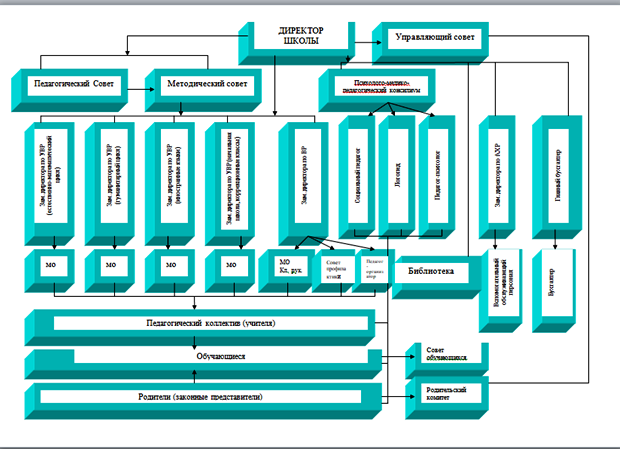 и взаимодействие с другими субъектами образовательной политики:Департамент образования Ярославской области;Департамент образования мэрии города ЯрославляГосударственный пожарный надзорРоспотребнадзори другие Система условий  содержит:описание имеющихся условий: кадровых, психолого-педагогических, финансовых, материально-технических, информационно-методических;обоснование необходимых изменений в имеющихся условиях в соответствии с основной образовательной программой среднего общего образования;  механизмы достижения целевых ориентиров в системе условий;сетевой график (дорожную карту) по формированию необходимой системы условий;контроль за состоянием системы условий.Требования к условиям реализации основной образовательной программы характеризуют кадровые, финансовые, материально-технические и иные условия реализации основной образовательной программы.Результатом реализации указанных требований является создание образовательной среды как совокупности условий:обеспечивающих достижение целей среднего общего образования, его высокое качество, доступность и открытость для обучающихся, их родителей (законных представителей) и всего общества, воспитание и социализацию обучающихся;  гарантирующих сохранение и укрепление физического, психологического здоровья и социального благополучия обучающихся;преемственных по отношению к основному общему образованию и соответствующих специфике образовательной деятельности при получении среднего общего образования, а также возрастным психофизическим особенностям развития обучающихся.  Условия реализации основной образовательной программы  средней школы №10 обеспечивают для участников образовательных отношений возможность: достижения планируемых результатов освоения основной образовательной программы в соответствии с учебными планами и планами внеурочной деятельности всеми обучающимися, в том числе одаренными детьми, детьми с ограниченными возможностями здоровья и инвалидами;развития личности, ее способностей, формирования и удовлетворения социально значимых интересов и потребностей, самореализации обучающихся через организацию урочной и внеурочной деятельности, социальной практики, общественно полезной деятельности, через систему творческих, научных и трудовых объединений, кружков, клубов, секций, студий на основе взаимодействия с другими организациями, осуществляющими образовательную деятельность, а также организациями культуры, спорта, здравоохранения, досуга, службами занятости населения, обеспечения безопасности жизнедеятельности; осознанного выбора обучающимися будущей профессии, дальнейшего успешного образования и профессиональной деятельности;работы с одаренными обучающимися, организации их развития в различных областях образовательной, творческой деятельности;формирования у обучающихся российской гражданской идентичности, социальных ценностей, социально-профессиональных ориентаций, готовности к защите Отечества, службе в Вооруженных силах Российской Федерации;самостоятельного проектирования обучающимися образовательной деятельности и эффективной самостоятельной работы по реализации индивидуальных учебных планов в сотрудничестве с педагогами и сверстниками;выполнения индивидуального проекта всеми обучающимися в рамках учебного времени, специально отведенного учебным планом;участия обучающихся, их родителей (законных представителей), педагогических работников и общественности в проектировании основной образовательной программы, в создании условий для ее реализации, а также образовательной среды и школьного уклада; участия обучающихся в процессах преобразования социальной среды населенного пункта, разработки и реализации социальных проектов и программ;развития у обучающихся опыта самостоятельной и творческой деятельности: образовательной, учебно-исследовательской и проектной, социальной, информационно-исследовательской, художественной и др.;развития опыта общественной деятельности, решения моральных дилемм и осуществления нравственного выбора;использования сетевого взаимодействия;формирования у обучающихся основ экологического мышления, развития опыта природоохранной деятельности, безопасного для человека и окружающей его среды образа жизни;использования в образовательной деятельности современных образовательных технологий; обновления содержания основной образовательной программы, методик и технологий ее реализации в соответствии с динамикой развития системы образования, запросов обучающихся и их родителей (законных представителей) с учетом особенностей развития субъекта Российской Федерации;эффективного использования профессионального и творческого потенциала педагогических и руководящих работников организации, осуществляющей образовательную деятельность, повышения их профессиональной, коммуникативной, информационной и правовой компетентности;эффективного управления организацией, осуществляющей образовательную деятельность с использованием информационно-коммуникационных технологий, современных механизмов финансирования.  3.2.1 Требования к кадровым условиям реализации основной образовательной программы включают:укомплектованность организации, осуществляющей образовательную деятельность педагогическими, руководящими и иными работниками;  уровень квалификации педагогических, руководящих и иных работников организации, осуществляющей образовательную деятельность;  непрерывность профессионального развития педагогических и руководящих работников организации, осуществляющей образовательную деятельность, реализующей основную образовательную программу.  Средняя школа №10 укомплектована кадрами, имеющими необходимую квалификацию для решения задач, определенных основной образовательной программой образовательной организации, и способными к инновационной профессиональной деятельности, согласно штатному расписанию.Уровень квалификации работников организации, осуществляющей образовательную деятельность, реализующей основную образовательную программу, для каждой занимаемой должности соответствует квалификационным характеристикам по соответствующей должности.  Соответствие уровня квалификации работников организации, осуществляющей образовательную деятельность, реализующей основную образовательную программу, требованиям, предъявляемым к квалификационным категориям (первой или высшей), а также занимаемым ими должностям, устанавливается при их аттестации.   Квалификация педагогических работников организаций, осуществляющих образовательную деятельность отражает: У педагогического работника, реализующего основную образовательную программу, сформированы основные компетенции, необходимые для обеспечения реализации требований Стандарта и успешного достижения обучающимися планируемых результатов освоения основной образовательной программы, в том числе умения:Непрерывность профессионального развития работников организации, осуществляющей образовательную деятельность, реализующей основную образовательную программу среднего общего образования, обеспечивается освоением ими дополнительных профессиональных программ по профилю педагогической деятельности не реже чем один раз в три года. (ПРИЛОЖЕНИЕ 9  «Курсы повышения квалификации»)В средней школе № 10 осуществляющей образовательную деятельность, реализующей основную образовательную программу,  созданы условия для:  3.2.2 Психолого-педагогические условия реализации ООП СОООбеспечение преемственности содержания и форм организации образовательной деятельности  при получении среднего общего образования. Учёт специфики возрастного психофизического развития обучающихся.Обеспечение преемственности в формах организации деятельности обучающихся как в урочной, так и во внеурочной работе требует сочетания форм, использовавшихся на предыдущем этапе обучения, с новыми формами. На уровне среднего общего образования целесообразно применение таких форм, как учебное групповое сотрудничество, проектно-исследовательская деятельность, ролевая игра, дискуссии, тренинги, практики, конференции с постепенным расширением возможностей обучающихся осуществлять выбор характера самостоятельной работы.Учет специфики возрастного психофизического развития обучающихсяОбеспечение преемственности осуществляется с учетом возрастных психофизических особенностей обучающихся на уровне среднего общего образования. В этот возрастной период меняется мотивация, учеба приобретает профессионально-ориентированный характер. Направления работы  предусматривают мониторинг психологического и эмоционального здоровья обучающихся с целью сохранения и повышения достижений в личностном развитии, а также определения индивидуальной психолого-педагогической помощи обучающимся, испытывающим разного рода трудности.Формирование и развитие психолого-педагогической компетентности обучающихся, педагогических и административных работников, родителей (законных представителей) обучающихсяС целью обеспечения поддержки обучающихся проводится работа по формированию психологической компетентности родителей (законных представителей) обучающихся. Работа с родителями (законными представителями) осуществляется через тематические родительские собрания, консультации педагогов и специалистов, психолого-педагогические консилиумы, круглые столы, презентации классов, посещение уроков и внеурочных мероприятий. Психологическая компетентность родителей (законных представителей) формируется также в дистанционной форме через Интернет.Психологическое просвещение обучающихся осуществляется на психологических занятиях, тренингах, интегрированных уроках, консультациях, дистанционно.Вариативность направления психолого-педагогического сопровождения участников образовательных отношений. К основным направлениям психолого-педагогического сопровождения обучающихся относятся:сохранение и укрепление психического здоровья обучающихся;формирование ценности здоровья и безопасного образа жизни;развитиеэкологическойкультуры;дифференциацию и индивидуализациюобучения;мониторинг возможностей и способностей обучающихся;выявление и поддержку одаренных обучающихся, поддержку обучающихся с особыми образовательными потребностями;психолого-педагогическую поддержку участников олимпиадного движения;обеспечение осознанного и ответственного выбора дальнейшей профессиональной сферы деятельности;формирование коммуникативных навыков в разновозрастной среде и среде сверстников;поддержку объединений обучающихся, ученического самоуправления.Важной составляющей деятельности образовательных организаций является психолого-педагогическое сопровождение педагогов. Оно осуществляется с целью повышения психологической компетентности, создания комфортной психологической атмосферы в педагогическом коллективе, профилактики профессионального выгорания психолого-педагогических кадров.Значительное место в психолого-педагогическом сопровождении педагогов занимает профилактическая работа, в процессе которой педагоги обучаются установлению психологически грамотной системы взаимоотношений с обучающимися, основанной на взаимопонимании и взаимном восприятии друг друга. Педагоги обучаются навыкам формирования адекватной Я-концепции, разрешения проблем, оказания психологической поддержки в процессе взаимодействия с обучающимися и коллегами.По вопросам совершенствования организации образовательных отношений проводится консультирование (сопровождение индивидуальных образовательных траекторий), лекции, семинары, практические занятия.Диверсификация уровней психолого-педагогического сопровожденияПри организации психолого-педагогического сопровождения участников образовательных отношений на уровне среднего общего образования можно выделить следующие уровни психолого-педагогического сопровождения: индивидуальное, групповое, на уровне класса, на уровне образовательной организации.Система психологического сопровождения строится на основе развития профессионального взаимодействия психолога и педагогов, специалистов; она представляет собой интегративное единство целей, задач, принципов, структурно-содержательных компонентов, психолого-педагогических условий, показателей, охватывающих всех участников образовательных отношений: учеников, их родителей (законных представителей), педагогов. Вариативность форм психолого-педагогического сопровождения участников образовательных отношений.Основными формами психолого-педагогического сопровождения  являются:диагностика, направленная на определение особенностей статуса обучающегося;консультирование педагогов и родителей психологом с учетом результатов диагностики, а также администрацией образовательной организации;профилактика, экспертиза, развивающая работа, просвещение, коррекционная работа, осуществляемая в течение всего учебного времени.3.2.3.Финансово-экономические условия реализации образовательной программы среднего общего образованияФинансовое обеспечение реализации основной образовательной программы среднего общего образования опирается на исполнение расходных обязательств, обеспечивающих конституционное право граждан на бесплатное и общедоступное общее образование. Объём действующих расходных обязательств отражается в задании учредителя по оказанию государственных образовательных услуг в соответствии с требованиями федеральных государственных образовательных Стандартов общего образования.Финансирование средней школы № 10 в части оплаты труда и учебных расходов осуществляется в расчете на одного ученика по нормативу. В структуру норматива включено обеспечение создания условий для реализации Стандарта. В «Положение о порядке распределения стимулирующей части оплаты труда» включен пункт о распределении стимулирующей части заработной платы в зависимости от результата. В базовую часть оплаты труда учителей школы введены механизмы оплаты урочной и внеурочной деятельности. В норматив финансирования школы включена оплата часов внеурочнойдеятельности.Финансовое обеспечение школы на содержание недвижимого имущества и особо ценного движимого имущества осуществляется согласно нормативу, принятому на уровне муниципалитета.Для достижения результатов ООП в ходе ее реализации предполагается оценка качества работы учителя и других специалистов средней школыс целью коррекции их деятельности, а также определения стимулирующей части фонда оплаты труда.Размеры, порядок и условия осуществления стимулирующих выплат определяются локальными нормативными актами образовательной организации. В локальных нормативных актах о стимулирующих выплатах должны быть определены критерии и показатели результативности и качества деятельности и результатов, разработанные в соответствии с требованиями ФГОС к результатам освоения образовательной программы среднего общего образования. В них включаются: динамика учебных достижений обучающихся, активность их участия во внеурочной деятельности; использование учителями современных педагогических технологий, в том числе здоровьесберегающих; участие в методической работе, распространение передового педагогического опыта; повышение уровня профессионального мастерства и др. Образовательное учреждение самостоятельно определяет:соотношение базовой и стимулирующей части фонда оплатытруда;соотношение	фонда	оплаты	труда	педагогического,административно- управленческого и учебно-вспомогательногоперсонала;соотношение общей и специальной частей внутри базовой части фонда оплаты труда;порядок	распределения стимулирующей	части	фонда	оплаты	труда	в соответствии с региональными и муниципальными нормативнымиактами.В распределении стимулирующей части фонда оплаты труда предусматривается участие органов самоуправления (управляющего советашколы) по представлению руководителя образовательного учреждения.Для обеспечения требований Стандарта на основе проведённого анализа материально-технических условий реализации основной образовательной программы среднего общего образованияшкола:проводит экономический расчёт стоимости обеспечения требований Стандарта по каждойпозиции;устанавливает предмет закупок, количество и стоимость пополняемого оборудования, а также работ для обеспечения требований к условиям реализацииООП;определяет величину затрат на обеспечение требований к условиям   реализации ООП;соотносит необходимые затраты с графиком внедрения СОО и определяет распределение по годам освоения средств на обеспечение требований к условиям реализации ООП в соответствии со Стандартом;определяет объёмы финансирования, обеспечивающие реализацию внеурочной деятельности обучающихся, включённой в основную образовательную программу образовательного учреждения разрабатывает финансовый механизм интеграции между общеобразовательным учреждением и учреждениями дополнительного образования детей, а также другими социальными партнёрами, организующими внеурочную деятельность обучающихся, и отражает его в своих локальныхактах.Взаимодействие можетосуществляться:на основе договоров на проведение занятий в рамках кружков, секций, клубов и др. по различным направлениям внеурочной деятельности на  базе школы (учреждения дополнительного образования, клуба, спортивного комплекса идр.);за счёт выделения ставок педагогов дополнительного образования, которые обеспечивают реализацию для обучающихся в общеобразовательном учреждении программ внеурочнойдеятельности.3.2.4. Материально-технические условия реализации основной образовательной программы.Материально-техническая база образовательного учреждения соответствует задачам по обеспечению реализации основной образовательной программы образовательного учреждения, необходимого учебно-материального оснащения образовательного процесса и созданию соответствующей образовательной и социальной среды.Критериальными источниками оценки учебно-материального обеспечения образовательного процесса являются требования ФГОС, требования Положения о лицензировании образовательной деятельности, утвержденного постановлением Правительства Российской Федерации от 28 октября 2013 №966. Перечни учебной литературы и цифровых образовательных ресурсов представлены в Приложениях к ООП СОО средней школы № 10.Оценка материально-технических условий реализации основной образовательной программыМатериально-техническая база.3.2.5  Информационно-методические условия реализации основной образовательной программы обеспечиваются современной информационно-образовательной средой.Информационно-образовательная среда организации, осуществляющей образовательную деятельность,включает:Информационно-образовательная среда организации, осуществляющей образовательную деятельность, обеспечиваетЭффективное использование информационно-образовательной среды предполагает компетентность работников организации, осуществляющей образовательную деятельность в решении профессиональных задач с применением ИКТ, а также наличие служб поддержки применения ИКТ. Функционирование информационно-образовательной среды соответствует законодательству Российской Федерации.Учебно-методическое и информационное обеспечение реализации основной образовательной программы включает:Учебно-методическое и информационное обеспечение направлено на создание широкого, постоянного и устойчивого доступа для всех участников образовательных отношений к любой информации, связанной с реализацией основной образовательной программы, достижением планируемых результатов, организацией образовательной деятельности и условиями ее осуществления.  Учебно-методическое и информационное обеспечение реализации основной образовательной программы включает:Норма обеспеченности образовательной деятельности учебными изданиями определяется исходя из расчета:  (ПРИЛОЖЕНИЕ 10  «Перечень учебников, используемых в образовательном процессе»)3.2.6   Механизмы достижения целевых ориентиров в системе условийИнтегративным результатом выполнения требований к условиям реализации основной образовательной программы образовательной организации является создание и поддержание комфортной развивающей образовательной среды, позволяющей формировать успешную, интеллектуально развитую, творческую личность, способную свободно адаптироваться к социальным условиям, ответственную за свое здоровье и жизнь.Механизмы достижения целевых ориентиров в системе условий учитывают организационную структуру образовательной организации, взаимодействие с другими субъектами образовательных отношений, иерархию целевых ориентиров, обозначенную в ФГОС СОО и выстроенную в ООП образовательной организации.Одним из механизмов повышения качества образования является система государственно-общественного управления, характерными чертами которой являются совместная деятельность государственных и общественных структур по управлению образовательными организациями; процедура принятия решений, которая включает обязательное согласование проектов решений с представителями общественности; делегирование части властных полномочий органов управления образованием структурам, представляющим интересы определенных групп общественности; разработка механизмов (способов) разрешения возникающих противоречий и конфликтов между государственными и общественными структурами управления. В связи с этим к формированию системы условий могут быть привлечены различные участники образовательных отношений.Кроме того:проводимое ежегодно самообследованиена основе анализа деятельности организациигодовой планстатистические отчёты (ОО-1,ОО-2, сведения о персонале ОО, типовые и цифровые услуги в ООэффективный контрактпоказатели эффективности ООсетевой график (дорожная карта) создания необходимой системы условий;мониторинг, оценка и коррекция реализации промежуточных этапов разработанного графика (дорожной карты).3.2.7   Сетевой график (дорожная карта) по формированию необходимой системы условийКонтроль за состоянием системы условийКонтроль за состоянием системы условий реализации ООП СОО проводится путем мониторинга с целью эффективного управления процессом ее реализации. Оценке обязательно подлежат: кадровые, психолого-педагогические, финансовые, материально-технические условия, учебно-методическое и информационное обеспечение; деятельность педагогов в реализации психолого-педагогических условий; условий (ресурсов) образовательной организации. Для такой оценки используется определенный набор показателей и индикаторов, а также экспертиза образовательных и учебных программ, проектов, пособий, образовательной среды, профессиональной деятельности специалистов образовательной организации.СОДЕРЖАНИЕI. ЦЕЛЕВОЙ РАЗДЕЛ41.1 Пояснительная записка51.1.1 Цели  и задачи реализации основной образовательнойпрограммы среднего общего образования51.1.2 Принципы и подходы к формированию основной образовательнойпрограммысреднего общего образования1.1.3 Общая характеристика ООП1.1.4 Общие подходы к организации внеурочной деятельности5671.2. Планируемые результатыосвоения обучающимися основнойобразовательной программысреднего общего образования71.3. Система оценки достижения планируемых результатов освоения основной образовательной программы основного общего образования28II. СОДЕРЖАТЕЛЬНЫЙ РАЗДЕЛ302.1. Программа развития универсальных учебных действий при получении среднего общего образования, включающая формирование компетенций обучающихся в области учебно-исследовательской и проектной деятельности302.1.1. Цели и задачи программы, включающие учебно-исследовательскую и проектную деятельность обучающихся как средство совершенствования их универсальных учебных действий; описание ее места и роли в реализации требований ФГОС СОО312.1.2. Описание понятий, функций, состава и характеристик универсальных учебных действий и их связи с содержанием отдельных учебных предметов и  внеурочной деятельностью, а также места универсальных учебных действий в структуре образовательной деятельности322.1.3. Типовые задачи применения универсальных учебных действий352.1.4. Описание особенностей учебно-исследовательской и проектной деятельности обучающихся 492.1.5. Основные направления учебно-исследовательской и проектной деятельности обучающихся512.1.6. Планируемые результаты учебно-исследовательской и проектной деятельности обучающихся в рамках урочной и внеурочной деятельности522.1.7. Описание условий, обеспечивающих развитие универсальных учебных действий у обучающихся, в том числе организационно-методического и ресурсного обеспечения учебно-исследовательской и проектной деятельности обучающихся532.1.8. Методика и инструментарий оценки успешности освоения и применения обучающимися универсальных учебных действий532.2  Программы отдельных учебных предметов,курсов562.3. Рабочая программа воспитания57III. ОРГАНИЗАЦИОННЫЙ РАЗДЕЛ583.1. Учебный план среднего общего образования583.2. Система условий реализации основной образовательной программы673.2.1. Требования к кадровым условиям реализации основной образовательной программы среднего общего образования713.2.2. Психолого-педагогические условия реализации основной образовательной программы среднего общего образования753.2.3. Финансово-экономические условия реализации образовательной программы среднего общего образования843.2.4. Материально-технические условия реализации основной образовательной программы.863.2.5. Информационно-методические условия реализации основной образовательной программы среднего общего образования923.2.6. Механизмы достижения целевых ориентиров в системе условий993.2.7. Сетевой график (дорожная карта) по формированию необходимой системы условий реализации основной образовательной программы среднего общего образования100Полное  наименование образовательного учреждения в соответствии с Уставом Муниципальное общеобразовательное учреждение «Средняя школа № 10» города ЯрославляГод открытия1974Местонахождение образовательного учреждения (адрес, телефон, факс, E-mail) 150060, г Ярославль, ул. Туманова, 18 ВТелефон/факс:  8 (4852) 53-82-25,  8 (4852) 53-90-75 e-mail: yarsch010@yandex.ruсайт: http://school10.edu.yar.ruУчредитель Учредителем и собственником имущества  образовательного учреждения является городской округ город Ярославль.Функции и полномочия учредителя школы от имени города Ярославля осуществляют: департамент образования мэрии города Ярославля (далее – Учредитель), мэрия города Ярославля в части принятия решений о создании, реорганизации, изменении типа и ликвидации бюджетного учреждения, его переименовании, создании и ликвидации его филиалов, открытии и закрытии его представительств. Комитет по управлению муниципальным имуществом мэрии города Ярославля (далее – Комитет по управлению муниципальным имуществом) в части управления, использования и распоряжения муниципальным имуществом. Функции и полномочия собственника имущества бюджетного учреждения от имени города Ярославля осуществляет Комитет по управлению муниципальным имуществом.Руководитель образовательного учреждения Директор школы: Ключникова Марина Николаевна, высшая квалификационная категория регулятивныепознавательныекоммуникативные1)умение самостоятельно определять цели деятельности и составлять планы деятельности; самостоятельно осуществлять, контролировать и корректировать деятельность; использовать все возможные ресурсы для достижения поставленных целей и реализации планов деятельности; выбирать успешные стратегии в различных ситуациях;7) умение самостоятельно оценивать и принимать решения, определяющие стратегию поведения, с учетом гражданских и нравственных ценностей;3)владение навыками познавательной, учебно-исследовательской и проектной деятельности, навыками разрешения проблем; способность и готовность к самостоятельному поиску методов решения практических задач, применению различных методов познания;4) готовность и способность к самостоятельной информационно-познавательной деятельности, владение навыками получения необходимой информации из словарей разных типов, умение ориентироваться в различных источниках информации, критически оценивать и интерпретировать информацию, получаемую из различных источников;5)умение использовать средства информационных и коммуникационных технологий (далее - ИКТ) в решении когнитивных, коммуникативных и организационных задач с соблюдением требований эргономики, техники безопасности, гигиены, ресурсосбережения, правовых и этических норм, норм информационной безопасности;6) умение определять назначение и функции различных социальных институтов,9)владение навыками познавательной рефлексии как осознания совершаемых действий и мыслительных процессов, их результатов и оснований, границ своего знания и незнания, новых познавательных задач и средств их достижения.2)умение продуктивно общаться и взаимодействовать в процессе совместной деятельности, учитывать позиции других участников деятельности, эффективно разрешать конфликты;8)владение языковыми средствами - умение ясно, логично и точно излагать свою точку зрения, использовать адекватные языковые средстваМетапредметные УУДМетапредметные УУДМетапредметные УУДОбщая функция УУДобеспечивают1. целостность общекультурного, личностного и познавательного развития и саморазвития личности.2.  этапы усвоения учебного содержания и формирования психологических способностей обучающегося.обеспечивают1. целостность общекультурного, личностного и познавательного развития и саморазвития личности.2.  этапы усвоения учебного содержания и формирования психологических способностей обучающегося.обеспечивают1. целостность общекультурного, личностного и познавательного развития и саморазвития личности.2.  этапы усвоения учебного содержания и формирования психологических способностей обучающегося.ФункцииОрганизация учащимся своей учебной деятельности как деятельности самообразованияФормирование сознательного и развернутого образовательного запроса, готовности к саморазвитию и непрерывному образованию, необходимость которого обусловлена поликультурностью общества и высокой профессиональной мобильностью, построение ИОТУчебное сотрудничество с педагогами и сверстникамиСоставРегулятивныеПознавательныеКоммуникативные1)умение самостоятельно определять цели деятельности и составлять планы деятельности; самостоятельно осуществлять, контролировать и корректировать деятельность; использовать все возможные ресурсы для достижения поставленных целей и реализации планов деятельности; выбирать успешные стратегии в различных ситуациях;7) умение самостоятельно оценивать и принимать решения, определяющие стратегию поведения, с учетом гражданских и нравственных ценностей;3)владение навыками познавательной, учебно-исследовательской и проектной деятельности, навыками разрешения проблем; способность и готовность к самостоятельному поиску методов решения практических задач, применению различных методов познания;4) готовность и способность к самостоятельной информационно-познавательной деятельности, владение навыками получения необходимой информации из словарей разных типов, умение ориентироваться в различных источниках информации, критически оценивать и интерпретировать информацию, получаемую из различных источников;5)умение использовать средства информационных и коммуникационных технологий (далее - ИКТ) в решении когнитивных, коммуникативных и организационных задач с соблюдением требований эргономики, техники безопасности, гигиены, ресурсосбережения, правовых и этических норм, норм информационной безопасности;6) умение определять назначение и функции различных социальных институтов,9)владение навыками познавательной рефлексии как осознания совершаемых действий и мыслительных процессов, их результатов и оснований, границ своего знания и незнания, новых познавательных задач и средств их достижения.2)умение продуктивно общаться и взаимодействовать в процессе совместной деятельности, учитывать позиции других участников деятельности, эффективно разрешать конфликты;8)владение языковыми средствами - умение ясно, логично и точно излагать свою точку зрения, использовать адекватные языковые средстваХарактеристика(номенклатура)целеполагание как постановка учебных и познавательных задач; планирование определение последовательности промежуточных целей с учетом конечного результата; составление плана и последовательности действий; прогнозирование предвосхищение результата и уровня усвоения, его временных характеристик; контроль в форме сличения способа действия и его результата с заданным эталоном с целью обнаружения отклонений и отличий от эталона; коррекция внесение необходимых дополнений и корректив в план и способ действия в случае расхождения эталона, реального действия и его продукта; оценка выделение и осознание учащимся того, что уже усвоено и что еще подлежит усвоению, осознание качества и уровня усвоения.элементы волевой саморегуляции как способности к мобилизации сил и энергии, способность к волевому усилию к выбору в ситуации мотивационного конфликта, к преодолению препятствий.исследовательские (самостоятельное выделение и формулирование познавательной цели, гипотез и их проверка), информационные (поиск и выделение необходимой информации, в том числе с помощью компьютерных средств, обработка, хранение, защита и использование информации), знаково-символические действия (замещение, создание и преобразование модели с целью выявления общих законов, определяющих данную предметную область, использование модели для решения задач);умение структурировать знания; умение осознанно и произвольно строить речевое высказывание в устной и письменной форме; выбор наиболее эффективных способов решения задач в зависимости от конкретных условий; познавательная и личностная рефлексия, контроль и оценка процесса и результатов деятельности; смысловое чтение на основе осознания цели чтения и выбора вида чтения в зависимости от цели, извлечение необходимой информации из прослушанных текстов различных жанров, определение основной и второстепенной информации; свободная ориентация и восприятие текстов художественного, научного, публицистического и официально - делового стилей; понимание и адекватная оценка языка средств массовой информации; умение адекватно, подробно, сжато, выборочно передавать содержание текста; составлять тексты различных жанров, соблюдая нормы построения текста (соответствие теме, жанру, стилю речи и др.) планирование учебного сотрудничества с учителем и сверстниками — определение цели, функций участников, способов взаимодействия; постановка вопросов — инициативное сотрудничество в поиске и сборе информации; разрешение конфликтов — выявление, идентификация проблемы, поиск и оценка альтернативных способов разрешения конфликта, принятие решения и его реализация; управление поведением партнера — контроль, коррекция, оценка действий партнера; умение с достаточной полнотой и точностью выражать свои мысли в соответствии с задачами и условиями коммуникации; владение монологической и диалогической формами речи в соответствии с грамматическими и синтаксическими нормами родного языкаПредметная область [1, п.18.3.1]Предметная область [1, п.18.3.1]Метапредметные результаты Метапредметные результаты Метапредметные результаты Метапредметные результаты Метапредметные результаты Метапредметные результаты Метапредметные результаты Метапредметные результаты Метапредметные результаты Предметная область [1, п.18.3.1]Предметная область [1, п.18.3.1]МР1МР2МР3МР4МР5МР6МР7МР8МР9Русский язык и литератураРусский язык и литература+++++++++Иностранные языкиИностранные языки+++++++++Общественные наукиОбщественные науки+++++++++Математика и информатикаМатематика и информатика+++++++++Естественные наукиЕстественные науки+++++++++Физическая культура, экология и ОБЖФизическая культура, экология и ОБЖ+++++++++Направления и формы внеурочной деятельности Направления и формы внеурочной деятельности МР1МР2МР3МР4МР5МР6МР7МР8МР9Спортивно-оздоровительноеШкольный спортивный клуб, секции, соревнования++++++Духовно-нравственноеПоисковые исследования, волонтерская деятельность+++++++++Социальное Общественно-полезные практики+++++++++ОбщеинтеллектуальноеНаучные исследования, социальные проекты, конференции, олимпиады, сетевые сообщества+++++++++ОбщекультурноеЭкскурсии, студии+++++++++Наименование УУДТиповая задача развитияТиповая задача оценкиумение самостоятельно определять цели деятельности и составлять планы деятельности; самостоятельно осуществлять, контролировать и корректировать деятельность; использовать все возможные ресурсы для достижения поставленных целей и реализации планов деятельности; выбирать успешные стратегии в различных ситуациях;умение самостоятельно определять цели деятельности и составлять планы деятельности; самостоятельно осуществлять, контролировать и корректировать деятельность; использовать все возможные ресурсы для достижения поставленных целей и реализации планов деятельности; выбирать успешные стратегии в различных ситуациях;умение самостоятельно определять цели деятельности и составлять планы деятельности; самостоятельно осуществлять, контролировать и корректировать деятельность; использовать все возможные ресурсы для достижения поставленных целей и реализации планов деятельности; выбирать успешные стратегии в различных ситуациях;умение самостоятельно определять цели деятельности и составлять планы деятельности; самостоятельно осуществлять, контролировать и корректировать деятельность; использовать все возможные ресурсы для достижения поставленных целей и реализации планов деятельности; выбирать успешные стратегии в различных ситуациях;Анализировать существующие и планировать будущие образовательные результатыИз учебного задания выделить те знания/ умения, которыми владеет и которых не хватает для ее решенияОпределить, какие именно знания/умения необходимы для решения учебного заданияИдентифицировать собственные проблемы и определять цель обученияУстановить взаимосвязь между знанием и незнанием материала, необходимого для выполнения учебного задания. Определить, какие именно нужны знания и умения для выполнения учебного задания.Оценить свои потенциальные возможности в выполнении учебного задания, каких именно знаний и умений не хватает.Формулировать новые задачи/версии решения проблемыПредположить, какой именно способ, путь решения проблемы будет самым верным, рациональным, оптимальным и т.д.Предположить, в каком месте возможна ошибка.Обосновать возможность или невозможность выполнения учебного задания.Определить, как устранить проблему, чтобы получить запланированный результат.Ставить цель на основе определенной проблемыОпределить, что необходимо сделать для решения проблемы с учетом имеющихся ресурсовПроверить, правильно ли выполнено задание, достигнута ли цель.1.5. Формулировать учебные задачи как шаги достижения поставленной	цели деятельностиОпределить, что нужно сделать для достижения цели в первую очередь, во вторую и т. д. Выстроить действия в алгоритм, последовательность шаговОценить самостоятельно сформулированные     задачи с   точки   зрения    движения к поставленной цели: позволят ли ее достичь, оптимален ли перечень, понятны ли формулировки и пр.1.6. Обосновывать целевые ориентиры и приоритеты ссылками на ценности, указывая и обосновывая логическую последовательность шаговОбъяснить, почему (ценности!) и зачем (цель!) именно этот порядок действий (последовательность задач, шагов) необходимособлюдатьОценить, позволит ли предложенный	алгоритмдействий-шагов достичь поставленнойцели1.7Определять необходимые действие (я) в соответствии с учебной и познавательной задачей и составлять алгоритм действий в соответствии с   учебной и познавательнойзадачейСоставить несколько вариантов алгоритмов действий. Выбрать определённый алгоритм для выполнения поставленной задачиОценить правильность выбора действий и составленного алгоритма1.8 Обосновывать и осуществлятьвыбор наиболее эффективных способов решения учебных и познавательных задачВыбрать наиболее эффективный способ решения учебной задачи и объяснить выборОценить эффективность способа решения учебной задачи1.9 Определять/находить, в том числе из предложенных вариантов, условия для выполнения учебной и познавательнойзадачиВыделить главное условие, необходимое для решения учебной задачиОбосновать выбор главного условия решения учебной задачи1.10 Выстраивать жизненные планы на краткосрочное будущее (заявлять целевые ориентиры, ставить адекватные	им задачи и предлагать	 действия, указывая и обосновывая логическую последовательностьшагов)Описать свое желание в конкретных образах, предметах (кем быть, каким стать, что иметь). Определить, что нужно сделать для достижения цели, какие именно шаги-действия       предпринять и в какойпоследовательностиОбъяснить, что и в каком порядке нужно сделать для достижения поставленной цели,  почему  эти   действия и именно в такой последовательности нужно предпринять1.11 Самостоятельно искать средства/ресурсы для решения задачи/достижения целиСамостоятельно выбрать средства/ресурсы решения учебной задачи / достижения поставленнойцелиСамостоятельно оценить выбранные средства/ресурсы решения учебной задачи1.12Составлять план решения проблемы(выполнения проекта, проведенияисследования)Составить алгоритм решения учебной задачи.Составить календарный план- график выполнения задач по реализации проекта, проведения исследованияОценить правильность алгоритма решения учебной задачи.Обосновать порядок, последовательность шагов- действий, планируемых для решенияпроблемы1.13 Определять потенциальные затруднения при решении	учебной и познавательной задачи и находить средства для их устраненияОпределить алгоритм действий, необходимых для решения проблемы, которая может возникнуть при решении учебной задачи.Оценить адекватность используемых средств для разрешения возникшей проблемы1.14 Описывать свой опыт, оформляя его для передачи другим людям в виде технологии решения практических задач определенногоклассаОписать алгоритм решения задачи, использованные средства и ресурсы, необходимые условия так, чтобы другой смог воспользоваться этимопытомОценить представленный опыт решения задачи с точки зрения возможности его применения в своей жизни1.15 Планировать и	корректировать свою индивидуальную образовательную траекториюСоставить план индивидуальной работы. Внести необходимые дополнения и изменения в план индивидуальной работыОценить адекватность плана и актуальность его коррекции. Разработать план изучения отдельной темы учебной программы7) умение самостоятельно оценивать и принимать решения, определяющие стратегию поведения, с учетом гражданских и нравственных ценностей;7) умение самостоятельно оценивать и принимать решения, определяющие стратегию поведения, с учетом гражданских и нравственных ценностей;7) умение самостоятельно оценивать и принимать решения, определяющие стратегию поведения, с учетом гражданских и нравственных ценностей;1.16 Определять совместно с педагогом и сверстниками критерии планируемых результатов и критерии оценки своей учебной деятельностиИз предложенных критериев выбрать те, которые соответствуют поставленной задачеРазработать критерии оценки на примере выполнения учебного задания1.17 Систематизировать (в том числе выбирать приоритетные) критерии планируемых    результатов и оценки своейдеятельностиОпределить, все ли критерии позволят оценить результаты деятельностиИсходя из предложенных критериев, оценить выполнение учебногозадания1.18 Отбирать инструменты для оценивания своей деятельности, осуществлять самоконтроль своей деятельности в рамках предложенных условий итребованийВыбрать способ и средство оценки своей работы из предложенныхОценить, все ли необходимые условия есть для выполнения деятельности, соответствует ли деятельность требованиям1.19Оценивать свою деятельность,аргументируя причины достижения или отсутствия планируемого результатаПроанализировать процесс выполнения учебного заданияс точки зрения достижения результата и причин его отсутствияДоказать, что результат достигнут.1.20 Находить достаточные средства для выполнения учебных действий в изменяющейся ситуации и/или при отсутствии планируемогорезультатаОпределить, какие средства необходимы для выполнения учебного задания и достижения цели. Привлечь дополнительные средства для выполнения учебных действий в случае необходимости или изменения ситуацииОценить, были ли достаточными для достижения цели использованные средства, привлекались ли дополнительные1.21	Работая по своему плану, вносить коррективы в текущую деятельность на основе анализа изменений ситуации для 	получения запланированных характеристик	 продукта/ результатаУчесть при разработке плана действий возможные варианты изменения ситуации и выхода  изнихОценить, изменилась ли ситуация при выполнении плана действий и принять решение о корректировке действий с учетом достижениярезультата1.22 Устанавливать связь между полученными характеристиками продукта и характеристиками процесса деятельности, по завершении деятельности предлагать изменение характеристик процесса для получения улучшенных характеристикпродуктаПровести анализ полученного результата с точки зрения деятельности по его достижению (что     было      сделано      или не сделано и как было сделано, что повлияло нарезультат)Оценить, соответствует ли полученный	 результат (продукт) заявленным требованиям. Если нет, найти причины или предложить другие способы, средства, ресурсы для улучшения характеристикпродукта1.23 Сверять свои действия с целью и при необходимости исправлять ошибкисамостоятельноПроанализировать пройденный путь на соответствие цели и скорректировать при необходимости.Проанализировать неправильно выполненное учебное задание, определить, почему была допущена ошибка, исправить ееОценить свои действия с точки зрения продвижения к цели: способствуют ли ее достижению, достаточны ли, есть ли лишние и т.д.1.24Определять критерии правильности (корректности) выполнения учебной задачиИз ряда предложенных критериев выбрать те, которые позволят оценить правильность выполнения учебного заданияПредложить критерии оценки выполнения учебного задания1.25 Анализировать и обосновывать применение соответствующего инструментария для выполнения учебнойзадачиВыбрать способ и средство/ инструмент для выполнения учебного заданияДоказать правильность выбора способа и	средства/ инструмента для выполнения учебногозадания1.26 Свободно пользоваться выработанными критериями оценки и самооценки, исходя из цели и имеющихся критериев,	различая результат и способы действийОпределить цель и способ выполнения задания, отобрать или предложить критерии оценки достижения результата и его соответствия поставленной целиОценить выполнение учебного задания с помощью выработанных критериев с точки зрения достижения цели, используемых способов и достигнутыхрезультатов1.27Оценивать продукт своей деятельности по заданным и/или самостоятельноопределенным     критериям в соответствии с целью деятельностиДать оценку результату своей деятельности по заданным критериям на соответствие цели деятельностиОценить конечный результат деятельности	по определеннымкритериям1.28. ОбосновыватьДостижимость цели выбранным способом на основе оценки своих внутренних ресурсов и доступных внешних ресурсовОценить, достаточно ли внутренних и внешних ресурсов для     достижения     результата и позволит ли выбранный способ достичьцельДоказать, что достижение результата	возможно выбраннымспособом1.29Фиксировать и анализировать динамику собственных образовательныхрезультатовПровести анализ усвоенных знаний, умений применять свои знания и освоенные способыОценить изменение результатов (прирост знаний или его отсутствие, разнообразие освоенных способов       и ситуаций, в которых ониприменялись)Наименование универсальных учебных действийТиповая задачаразвитияТиповая задача оценки9) Владение навыками познавательной рефлексии как осознания совершаемых действий и мыслительных процессов, их результатов и оснований, границ своего знания и незнания, новых познавательных задач и средств их достижения9) Владение навыками познавательной рефлексии как осознания совершаемых действий и мыслительных процессов, их результатов и оснований, границ своего знания и незнания, новых познавательных задач и средств их достижения9) Владение навыками познавательной рефлексии как осознания совершаемых действий и мыслительных процессов, их результатов и оснований, границ своего знания и незнания, новых познавательных задач и средств их достижения9.1 Наблюдать и анализировать свою учебную и познавательную деятельность и деятельность других обучающихся в процессевзаимопроверкиПроследить за	ходом и процессом выполнения задания другим учащимся, при необходимости оказать помощь. Проследить, просчитать динамику	результатов своей учебнойдеятельностиОценить ход выполнения учебного задания с точки зрения соблюдения времени, алгоритма, правил, порядка, последовательности и др.9.2. Соотносить реальные и планируемые результаты индивидуальной образовательной деятельности	и делать выводыОпределить, насколько отличается полученный результат от запланированного (по качеству продукта, отметке за работу, уровню знаний, умений)Оценить, соответствует ли реальный результат запланированному. Если нет, найти причиныНесоответствия.9.3. Принимать  решение в учебной ситуации и нести за негоответственностьНайти способ решения учебного задания, или определить цель его выполнения, или выбрать те действия, которые необходимы для выполнениязаданияДоказать правильность (рациональность, верность, оптимальность) выбранного способа или действий выполнения задания с точки зрения достиженияцели9.4. Самостоятельно определять причины своего успеха  или неуспеха и находить способы выхода из ситуациинеуспехаПредположить (определить), благодаря чему выполнено или не выполнено задание (почему получен или не получен результат)Оценить, благодаря чему получен конечный результат. Если результат не нравится, не тот, который хотелось бы получить: предположить, что и/или как можно сделать, чтобы исправитьситуацию9.5. Ретроспективно определять, какие действия по решению учебной задачи или параметры этих действий привели к получению имеющегося продукта учебнойдеятельностиПроанализировать ход выполнения действий и ответить на вопрос: благодаря чему получено то или иное качество продукта (текста, презентации, творческой работы,др.)Оценить свою деятельность, определив причины того или иного качества продукта9.6. Демонстрировать приемы регуляции психофизиологических/ эмоциональных состояний для достижения эффекта успокоения (устранения эмоциональной напряженности), эффекта восстановления (ослабления проявлений утомления), эффекта активизации (повышения психофизиологической реактивности)Оценить свое эмоциональное состояние, способствует ли оно работе на урокеПредложить прием эмоциональной и/или психофизиологической настройки на урок и после выполнения оценить его эффективность3)владение навыками познавательной, учебно-исследовательской и проектной деятельности, навыками разрешения проблем; способность и готовность к самостоятельному поиску методов решения практических задач, применению различных методов познания;3)владение навыками познавательной, учебно-исследовательской и проектной деятельности, навыками разрешения проблем; способность и готовность к самостоятельному поиску методов решения практических задач, применению различных методов познания;3)владение навыками познавательной, учебно-исследовательской и проектной деятельности, навыками разрешения проблем; способность и готовность к самостоятельному поиску методов решения практических задач, применению различных методов познания;3.1.Подбирать слова, соподчиненные ключевому слову, определяющие его признаки и свойства (подидеи)В определении изучаемого явления найти ключевое слово, словосочетание, определить соподчиненные ему слова, понятия и найти их значение с точки зрения признаков и свойств ключевого словаВ ряду изучаемых явлений распознать то (те), которое имеет	выделенные или данные признаки и свойства3.2. Выстраивать логическую цепь ключевого слова и соподчиненных ему словВ определении изучаемого явления найти ключевое слово, словосочетание, определить соподчиненные ему слова и выстроить логическую цепочку между ними, или перефразировать определение, используя только ключевое слово и связанные с ним, соподчиненные емуслова. Проанализировать определение изучаемого явления, выявить взаимосвязи	между используемыми в определении понятиями и восстановить логическуюцепочкуПривести доказательство того, что рассматриваемое явление	относится к ряду изучаемых3.3. Выделять признак двух или нескольких предметов или явлений и объяснять их сходствоВ ряду изучаемых явлений, предметов найти общий признак, свойство и на этом основании объяснить их сходствоВ ряду изучаемых явлений, предметов распознать схожие и обосновать, что  именно  ихобъединяет3.4. Объединять предметы и явления в группы по определенным признакам, сравнивать, классифицировать и обобщать факты иявленияРяд изучаемых явлений, предметов разбить по группам и объяснить, на основании чегоПостроить классификацию изучаемых явлений, предметов, сделатьвывод3.5. Выделять явление из общего ряда других явленийВ ряду изучаемых явлений, предметов найти явление, предмет, имеющий указанные признакиОбосновать правильность выделения явления, предмета в ряду изучаемых3.6. Определять обстоятельства, которые предшествовали возникновению связи между явлениями,	из этих обстоятельств выделять определяющие, способные быть причиной данного явления, выявлять причины и следствияявленийДля ряда изучаемых явлений (событий) найти факторы, благодаря которым они возникли (существовали, происходили). Из нескольких факторов (условий, ситуаций) выбрать тот, который и определил дальнейший ход развития событий, само существование явления. Определить, к каким последствиям привела череда событий, связь изучаемых явленийДля ряда изучаемых явлений, событий найти обстоятельства, связывающие между собой эти явления,события.Обосновать, по каким причинам и с какими последствиями возникли и существовали явления, происходилисобытия3.7. Строить рассуждение от общих закономерностей к частным явлениям и от частных явлений к общим закономерностямВ ряду изучаемых явлений, событий найти частное. Определить, как связаны данные явления, события. Определить, есть ли и если есть, то какая закономерность для ряда данных явлений, событий. Подтвердить изучаемую, общеизвестную закономерность частными случаями, явлениями, событиямиДоказать, что данное явление, событие, выражение является частным (или отражает закономерность)3.8. Строить рассуждение на основе сравнения предметов и явлений, выделяя при этом общие признакиСравнить предметы и явления из ряда изучаемых, найтиобщиепризнаки. Рассказать, как именно данные признаки проявляются в каждом из нихОбъяснить, на	основании чего объединены данные явления, предметы3.9.Излагать полученную информацию, интерпретируя ее в	контексте решаемой задачиДополнить информационный блок учебной задачи недостающей информацией, объяснить, почему именно эта информация необходимаОбъяснить важность (необходимость, достаточность, неважность) полученных сведений, фактов, другой информации для решения задачи3.10. Самостоятельно указывать на информацию, нуждающуюся в проверке, предлагать и применять способ проверки достоверности информацииВыделить из текста информацию, которая нуждается в анализе, проработке, проверке на достоверность. Найти способы проверки достоверности информации  и продемонстрировать их применение.Выделить из данного текста информацию и проверить ее. Проверить достоверность информации. Ответ обосновать3.11. Вербализовать эмоциональное впечатление, оказанное на	него источникомОпределить свое эмоциональное впечатление от произведения искусства, содержания текста, изучаемого события, явления, предмета, др., ответ обосновать. Выбрать из перечня эмоциональных реакций, ту, которая наиболее близко Передает собственное эмоциональное впечатление, испытываемое «здесь и сейчас», свой выбор обосноватьОписать свои чувства, эмоции, вызванные Произведением искусства, Содержанием текста, Изучаемым событием, явлением, предметом и др.3.12.Объяснять явления, процессы, связи и отношения, выявляемые в ходе познавательной и исследовательской деятельности (приводить объяснение с изменением формы представления; объяснять, детализируя или обобщая; объяснять с заданной точки зрения)Привести примеры, провести аналогию,	определить Закономерность в ряду изучаемых явлений, процессов, связей, отношений. Объяснить явления, процессы, связи, отношения с точки зрения их взаимосвязей, причин, значимости, роли и т. д. Объяснить установленные или выявленные связи, отношенияПровести исследование на заданную тему и подготовить по его результатам сообщение, презентацию, интеллект-карту3.13. Выявлять и называть причины события,явления, в том числе возможные причины / наиболее вероятные причины, возможные последствия	заданной причины самостоятельноПредположить, что	могло послужить причинами для данного события, явления; какими могли бы быть последствия, если бы события, явления	происходили, развивались по-другому.Провести причинно- следственный анализ события, явления4) готовность и способность к самостоятельной информационно-познавательной деятельности, владение навыками получения необходимой информации из словарей разных типов, умение ориентироваться в различных источниках информации, критически оценивать и интерпретировать информацию, получаемую из различных источников;4) готовность и способность к самостоятельной информационно-познавательной деятельности, владение навыками получения необходимой информации из словарей разных типов, умение ориентироваться в различных источниках информации, критически оценивать и интерпретировать информацию, получаемую из различных источников;4) готовность и способность к самостоятельной информационно-познавательной деятельности, владение навыками получения необходимой информации из словарей разных типов, умение ориентироваться в различных источниках информации, критически оценивать и интерпретировать информацию, получаемую из различных источников;4.1. Определять необходимые ключевые поисковые слова изапросыИз информации, в которой есть необходимость, вычленить единицу (слово, понятие, фразу), которая определяетосновной (ключевой, важный, главный) смысл информацииДоказать, что выделенная единица являетсяключевой4.2. Осуществлять взаимодействие с электронными поисковыми системами, словарямиНайти необходимую информацию в разных (например, в 7-ми) поисковых системах, словарях. Составить рейтинг поисковых систем по комфортностииспользованияОценить, сравнить найденную в разных поисковых системах, словарях информацию на соответствие ключевой	единице. Обосновать выбор использованной поисковой системы4.3. Формировать множественную выборку из поисковых источников для объективизации результатовпоискаПроанализировать источники информации по заданной теме с точки зрения достоверности предоставляемойинформацииСоздать каталог источников информации по заданной теме в помощь одноклассникам.Найти несколько разных источников искомой информации и оценить их с точки зрения объективности результатовпоиска4.4. Соотносить полученные результаты поиска со своей деятельностьюПроанализировать полученную информацию на соответствие поисковой задаче.Привести  примеры  способов и средств нахождения нужной информацииОценить свою деятельность с точки зрения полученной информации (к тем ли результатам пришли, выполняя те или иные действия)Наименование  ИКТ-компетенцииТиповая задача развитияТиповая задача оценки5) умение использовать средства информационных и коммуникационных технологий (далее - ИКТ) в решении когнитивных, коммуникативных и организационных задач с соблюдением требований эргономики, техники безопасности, гигиены, ресурсосбережения, правовых и этических норм, норм информационной безопасности;5) умение использовать средства информационных и коммуникационных технологий (далее - ИКТ) в решении когнитивных, коммуникативных и организационных задач с соблюдением требований эргономики, техники безопасности, гигиены, ресурсосбережения, правовых и этических норм, норм информационной безопасности;5) умение использовать средства информационных и коммуникационных технологий (далее - ИКТ) в решении когнитивных, коммуникативных и организационных задач с соблюдением требований эргономики, техники безопасности, гигиены, ресурсосбережения, правовых и этических норм, норм информационной безопасности;5.7. Целенаправленно искать и использовать информационные ресурсы, необходимые для решения учебных и практических задач с помощьюсредств ИКТНайти информацию в интернете по заданной теме ииспользовать ее для выполнениязаданияДоказать, что использованные ресурсы соответствуют поставленнойзадачи5.8. Выбирать, строить и использовать адекватную информационную модель для передачи своих мыслей средствами     естественных и формальных языков в соответствии сусловиями коммуникацииИзучить технологию и технику обмена электронными сообщениями. Обменятся электронными сообщениями с учителем, одноклассником по заданнойтемеОценить полученное сообщение с точки зрения правильности, полноты представленной информации5.9. Выделять информационный аспект задачи, оперировать данными, использовать модель решениязадачиВыделить в учебном задании информацию, другие данные, составить алгоритм его выполненияОбосновать алгоритм выполнения учебного задания5.10 Использовать компьютерные технологии (включая выбор адекватных задаче инструментальных программно-аппаратных средств и сервисов) для решения информационных и	коммуникационных учебных задач, в том числе: вычисление, написание писем, сочинений, докладов, рефератов, создание презентаций и др.Создать презентацию по заданной теме, подготовить выступление с аудиовизуальной поддержкойПредставить презентацию, рассказать об использовании инструментов ИКТ при ее подготовке5.11 Использовать информацию с учетом этических и правовыхнормПроверить заданный текст на плагиат. Подготовить сообщение опоследствиях нарушения авторского праваОценить свою работу (презентацию, текст) с точки зрениясоблюдения этических и правовых норм5.12 Создавать информационные	ресурсы разного типа и дляразных аудиторий, соблюдать информационную гигиену и правила информационной безопасностиИзучить технологию создания информационных ресурсов разного типа и для разных аудиторий, правила информационной	гигиены и безопасности. Создать в цифровой среде	доклад, презентацию, видеоряд и пр. с соблюдением правил эргономика, информационной гигиены и безопасностиОценить свою работу (презентацию, текст) с точки зрения соблюдения правил информационной безопасностиНаименование УУДТиповая задача развитияТиповая задача оценки2)умение продуктивно общаться и взаимодействовать в процессе совместной деятельности, учитывать позиции других участников деятельности, эффективно разрешать конфликты;2)умение продуктивно общаться и взаимодействовать в процессе совместной деятельности, учитывать позиции других участников деятельности, эффективно разрешать конфликты;2)умение продуктивно общаться и взаимодействовать в процессе совместной деятельности, учитывать позиции других участников деятельности, эффективно разрешать конфликты;2.1. Определять возможные роли в совместной деятельностиПри распределении ролей в группе         познакомиться с функциями каждой роли и выбрать ту роль, с которой справишьсяОбосновать свои возможности для выполнения той или инойроли2.2. Играть определенную роль в совместной деятельностиВыполнить действия своей роли в деятельности группы для решения поставленной задачиПосле выполнения задания оценить качество своих действий в выполняемой роли в даннойгруппе2.3. Принимать позицию собеседника, понимая позицию другого, различать в его речи: мнение (точку зрения), доказательство (аргументы), факты; гипотезы, аксиомы,теорииСформулировать правила работы в группе и придерживаться их. Привести из речи собеседника примеры его мнения (точки зрения), доказательства (аргументов), используемых фактов; определить, что именно использовал в речи собеседник (гипотезы, аксиомы,теории)(Оценивается в процессе наблюдения за соблюдением правил работы в группе). Привести пример своей точки зрения, пример доказательства с использованием фактов, пример  гипотезы,  аксиомы и теории2.4.Определять свои действия и действия партнера, которые способствовали или препятствовали продуктивной коммуникацииПроанализировать работу в группе с точки зрения успешности выполнения учебной задачиОценить, какие именно действия повлияли на успешное сотрудничество вгруппе2.5. Строить позитивные отношения в процессе учебной и познавательной деятельности;Оказать помощь однокласснику, партнеру в группе в решении учебной задачиВыполнить задание в паре, в группе (наблюдение за отношениями в совместной деятельности)2.6. Корректно и аргументированно отстаивать свою точку зрения, в дискуссии уметь выдвигать контраргументы, перефразировать свою мысль (владение механизмом эквивалентныхзамен)Высказать и	обосновать свою точкузрения. Привести контраргументы в дискуссииПривести аргументы в доказательство своей точки зрения2.7. Критически относиться к своему мнению, с достоинством признавать ошибочность своего мнения (если оно таково) и корректировать егоСравнить свою точку зрения с мнением другого человека, внести коррективы в свое высказываниеСделать вывод о правильности или ошибочности своего мнения.2.8. Предлагать альтернативное решение в конфликтнойситуацииПредложить способ разрешения проблемной ситуацииНайти наиболее рациональное решение в проблемной ситуации2.9. Выделять общую точку зрения в дискуссииСравнить   свою    точку   зрения с мнением другого (других) участника дискуссии, выделить общееОбобщить точки зрения и сделать вывод2.10. Договариваться о правилах и вопросах для обсуждения в соответствии с поставленной перед группойзадачейСформулировать правила работы группы в         соответствии с поставленной задачей и придерживатьсяихОценить свой  вклад в решение поставленной задачи2.11. Организовывать учебное взаимодействие в группе (определять общие цели, распределять роли, договариваться друг с другом и т. д.)Определить и выполнить действия в качествекомандира (капитана, лидера) группы, который обозначит роли других участниковОценить выполнение своих задач как капитана, командира,  лидера   группы и остальных участников группы2.12. Устранять в рамках диалога	 разрывы в коммуникации, обусловленные непониманием/неприятием со стороны собеседника задачи,	формы или содержаниядиалогаПереформулировать вопрос, задание так, чтобы было понятно собеседнику.Оценить ситуацию со стороны, посмотреть на нее «глазами» собеседникаЗадать вопросы, задание так, чтобы при его выполнении не возникалозатруднений.Оценить конфликтную ситуацию с точки зрения причин, приведших кней2.13. Использовать вербальные средства (средства логической связи) для выделения смысловых блоков своеговыступленияПривести примеры из текста сообщенияОценитьобъективностьприведенныхпримеров2.14. Использовать невербальные средства или наглядные материалы, подготовленные/отобранные под руководством учителяПодготовить /отобрать под руководством учителя наглядные средства для иллюстрирования сообщаемогоОценить целесообразность использования подобранных наглядных средств2.15. Делать оценочный вывод о достижении цели коммуникации непосредственно после завершения коммуникативного контакта и обосновывать егоСоставить отзыв о сообщении одноклассникаОценить правильность использования речевых средств в соответствии  с задачейкоммуникацииНаименование УУДТиповаязадачаразвитияТиповаязадачаоценки8)владение языковыми средствами - умение ясно, логично и точно излагать свою точку зрения, использовать адекватные языковые средства;8)владение языковыми средствами - умение ясно, логично и точно излагать свою точку зрения, использовать адекватные языковые средства;8)владение языковыми средствами - умение ясно, логично и точно излагать свою точку зрения, использовать адекватные языковые средства;8.1. Определять задачу коммуникации и в соответствии с ней отбирать речевые средстваПодготовить сообщение на заданную тему и оформить наглядный материалОценить собственное выступление с точки зрения правильности использования понятий итерминов8.2. Отбирать и использовать речевые средства в процессе коммуникации с другими людьми (диалог в паре, в малой группе и т.д.)Ответить на вопросы одноклассников по теме сообщения. Подготовить вопросы по темесообщенияОценить правильность и соответствие теме вопросов иответов8.3. Представлять в устной или письменной форме развернутый план собственнойдеятельностиСоставить алгоритм выполнения (решения) данного заданияСоставить последовательный план по выполнению данногозадания8.4.Соблюдать	нормы публичной речи и регламент в монологе и дискуссии в соответствии с коммуникативной задачейПодготовить выступление, ответ с учетом регламента и соблюдением культурыречиОценить качество и временные показатели выступления8.5. Высказывать и обосновывать мнение (суждение) и запрашивать мнение партнера в рамках диалогаВысказать свое мнение с приведением примеров о подготовленномсообщении.Попросить одноклассников оценить своесообщениеОценитьсообщениеодноклассника8.6. Принимать решение в ходе	диалога и        согласовывать  его ссобеседникомНайти общее решение (или компромиссмнений)Оценитьудовлетворенностьдиалогом8.7. Создаватьписьменные «клишированные» и оригинальные тексты с использованием необходимых речевых средствОдноклассникам записать основные тезисы сообщения (вопросов-ответов участников диалога)Оценить правильность использования в сообщении терминов ипонятийПроектная деятельность Учебно-исследовательская деятельность Проект направлен на получение конкретного запланированного результата – продукта, обладающего определенными свойствами, и который необходим для конкретного использования. В ходе исследования организуется поиск в какой-то области, формулируются отдельные характеристики итогов работ. Отрицательный результат есть тоже результат. Реализацию проектных работ предваряет представление о будущем проекте, планирование процесса создания продукта и реализации этого плана. Результат проекта должен быть точно соотнесен со всеми характеристиками, сформулированными в его замысле. Логика построения исследовательской деятельности включает формулировку проблемы исследования, выдвижение гипотезы (для решения этой проблемы) и последующую экспериментальную или модельную проверку выдвинутых предположений. Параметр сравненияПроектИсследованиеВремяОриентирован на ясно обозначенное будущееВневременной характерПродуктМатериальный результатЗнанияКритерии результативностиреализуемостьИстинностьНаправленностьСпособ реализации деятельностиИдеальный объектПредметностьОрганизационные структуры деятельностиВсеобщие основы, принципы бытия, его структура и закономерностиСхема организации мыследеятельностиЗамысел, реализация замысла, рефлексия реализации, переосмысление замыслаПостановка вопроса, выдвижение гипотезы, проверка гипотезы, моделирование объекта, сопоставление своего способа и т.д.№ Название 	методики, автор Цель Оцениваемые УУД Периодичность10 класс 11 классБлок I. Регулятивные универсальные учебные действияБлок I. Регулятивные универсальные учебные действияБлок I. Регулятивные универсальные учебные действияБлок I. Регулятивные универсальные учебные действияБлок I. Регулятивные универсальные учебные действияБлок I. Регулятивные универсальные учебные действияБлок I. Регулятивные универсальные учебные действия1 Анкета «Саморегуляция» (Разработана  на основе опросника «Саморегуляция» А.К. Осницкого) Определение сформированности и обеспеченности отдельных звеньев регуляции, самоорганизации1)умение самостоятельно определять цели деятельности и составлять планы деятельности; самостоятельно осуществлять, контролировать и корректировать деятельность; 1 раз в уч.год++2Методика «Уровень рефлексии» (Тест модифицирован на основе методики  Карпова А.В. «Диагностика рефлексии») Определение уровня сформированности навыков рефлексии 9)владение навыками познавательной рефлексии как осознания совершаемых действий и мыслительных процессов, их результатов и оснований, границ своего знания и незнания, новых познавательных задач и средств их достижения.1 раз в уч.год+3«Мотивация успеха и боязнь неудачи». Опросник Реана А.А. (МУН) Изучение сформированности у учащихся мотивации к достижению успеха (или избеганию неудачи) 1)использовать все возможные ресурсы для достижения поставленных целей и реализации планов деятельности; выбирать успешные стратегии в различных ситуациях;1 раз в уч.год+Блок II. Познавательные универсальные учебные действияБлок II. Познавательные универсальные учебные действияБлок II. Познавательные универсальные учебные действияБлок II. Познавательные универсальные учебные действияБлок II. Познавательные универсальные учебные действияБлок II. Познавательные универсальные учебные действия4 Методика КОТ -  краткий отборочный, ориентировочный тест (В.Н.Бузин, Э.Ф. Вандерлик) Измерение интегрального показателя сформированности общих познавательных способностей старшеклассников, характеристика сформированности познавательных способностей, лежащих в основе дальнейшего обучения, познавательной адаптации субъекта в мире в целом. 3) владение навыками познавательной, учебно-исследовательской и проектной деятельности, навыками разрешения проблем; способность и готовность к самостоятельному поиску методов решения практических задач, применению различных методов познания; 4) готовность и способность к самостоятельной информационно-познавательной деятельности, владение навыками получения необходимой информации из словарей разных типов, умение ориентироваться в различных источниках информации, критически оценивать и интерпретировать информацию, получаемую из различных источников;5) умение использовать средства информационных и коммуникационных технологий (далее - ИКТ) в решении когнитивных, коммуникативных и организационных задач с соблюдением требований эргономики, техники безопасности, гигиены, ресурсосбережения, правовых и этических норм, норм информационной безопасности;1 раз в уч.год+Блок III. Коммуникативные универсальные учебные действияБлок III. Коммуникативные универсальные учебные действияБлок III. Коммуникативные универсальные учебные действияБлок III. Коммуникативные универсальные учебные действияБлок III. Коммуникативные универсальные учебные действияБлок III. Коммуникативные универсальные учебные действия5 Методика диагностики самоконтроля в общении (М. Снайдер) Изучение уровня коммуникативного контроля 2) умение продуктивно общаться и взаимодействовать в процессе совместной деятельности, учитывать позиции других участников деятельности, эффективно разрешать конфликты;8) владение языковыми средствами - умение ясно, логично и точно излагать свою точку зрения, использовать адекватные языковые средства;+6 Методика КОС  - оценки коммуникативных и организаторских склонностей  (В.В. Синявский, Б.А. Федоришин) Выявление коммуникативных, организаторских склонностей 2) умение продуктивно общаться и взаимодействовать в процессе совместной деятельности, учитывать позиции других участников деятельности, эффективно разрешать конфликты;8) владение языковыми средствами - умение ясно, логично и точно излагать свою точку зрения, использовать адекватные языковые средства;+7Тест коммуникативных умений Михельсона (Л. Михельсон) Определение уровня коммуникативной компетентности и качества сформированности основных коммуникативных умений 2) умение продуктивно общаться и взаимодействовать в процессе совместной деятельности, учитывать позиции других участников деятельности, эффективно разрешать конфликты;8) владение языковыми средствами - умение ясно, логично и точно излагать свою точку зрения, использовать адекватные языковые средства;+Предметная областьУчебные предметы Базовый уровеньКол-во часовУчебные предметы Углубленный уровеньКол-во часовРусский язык и литератураРусский язык 70 Русский язык 210Русский язык и литератураЛитература210Литература350Родной язык и родная литератураРодной язык70 Родной язык210Родной язык и родная литератураРодная литература210Родная литература350Иностранные языкиИностранный язык210 Иностранный язык420 Иностранные языкиВторой иностранный язык140 Второй иностранный язык210 Общественные наукиИстория140 История280 Общественные наукиРоссия в мире140Общественные наукиГеография70География210 Общественные наукиЭкономика35Экономика140 Общественные наукиПраво35Право140 Общественные наукиОбществознание140Математика и информатикаМатематика: алгебра и начала математического анализа, геометрия280Математика: алгебра и начала математического анализа, геометрия420 Математика и информатикаИнформатика70Информатика280 Естественные наукиФизика140Физика350 Естественные наукиХимия70Химия210Естественные наукиБиология70Биология210Естественные наукиЕстествознание210ФК, экология и основы безопасности жизнедеятельностиФизическая культура210ФК, экология и основы безопасности жизнедеятельностиЭкология35ФК, экология и основы безопасности жизнедеятельностиОсновы безопасности жизнедеятельности70Индивидуальный проектИндивидуальный проект70Предметы и курсы по выборуПредметы и курсы по выбору2170/2590 2170/2590 2170/2590 2170/2590 2170/2590 Предметная областьУчебный предметУровеньКоличество часовРусский язык и литератураРусский язык У210Русский язык и литератураЛитератураБ210Родной язык и родная литератураРодная литература / Родной языкБМатематика и информатикаМатематика: алгебра и начала математического анализа, геометрияБ280Математика и информатикаИнформатикаБ70 Иностранные языкиИностранный языкБ210 Естественные наукиФизикаБ140 Общественные наукиИсторияБ140Общественные наукиОбществознаниеБ140Физическая культура, экология и основы безопасности жизнедеятельностиФизическая культураБ210 Физическая культура, экология и основы безопасности жизнедеятельностиОсновы безопасности жизнедеятельностиБ70 Индивидуальный проект70 Технология280Астрономия70 Предметы и курсы по выбору210ИТОГО       2310       2310Предметная областьУчебный предметУровеньКоличество часов на два годаРусский язык и литератураРусский язык Б70Русский язык и литератураЛитератураБ210Родной язык и родная литератураРодной языкРодной язык и родная литератураРодная литератураМатематика и информатикаМатематикаУ420Математика и информатикаИнформатикаУ280Математика и информатикаКомпьютерная графика70Иностранные языкиИностранный языкБ210Естественные наукиФизикаУ350Естественные наукиБиохимия140Естественные наукиАстрономияБ35Общественные наукиИстория (Россия в мире)Б140Физическая культура, экология и основы безопасности жизнедеятельностиФизическая культураБ210Физическая культура, экология и основы безопасности жизнедеятельностиОсновы безопасности жизнедеятельностиБ70Индивидуальный проект70Предметы и курсы по выбору315ИТОГО25902590Предметная областьУчебный предметУровеньКоличество часов на два годаРусский язык и литератураРусский язык Б70Русский язык и литератураЛитератураБ210Родной язык и родная литератураРодной языкРодной язык и родная литератураРодная литератураМатематика и информатикаМатематикаУ420Математика и информатикаИнформатикаБ70Иностранные языкиИностранный языкБ210Естественные наукиХимияУ350Естественные наукиБиологияУ210Естественные наукиАстрономияБ35Общественные наукиИстория (Россия в мире)Б140Общественные наукиТеория познания70Физическая культура, экология и основы безопасности жизнедеятельностиФизическая культураБ210Физическая культура, экология и основы безопасности жизнедеятельностиОсновы безопасности жизнедеятельностиБ70Индивидуальный проект70Биофизика70Предметы и курсы по выбору315ИТОГО25202520Предметная областьУчебный предметУровеньКоличество часов на два годаРусский язык и литератураРусский язык Б70Русский язык и литератураЛитератураБ210Родной язык и родная литератураРодной языкРодной язык и родная литератураРодная литератураМатематика и информатикаМатематикаБ280Иностранные языкиИностранный языкУ420Иностранные языкиВторой иностранный языкБ210Естественные наукиЕстествознаниеБ210Естественные наукиАстрономияБ35Общественные наукиИсторияУ280Общественные наукиОбществознаниеБ140Общественные наукиПравоУ140Общественные наукиПсихология70Физическая культура, экология и основы безопасности жизнедеятельностиФизическая культураБ210Физическая культура, экология и основы безопасности жизнедеятельностиОсновы безопасности жизнедеятельностиБ70Индивидуальный проект70Предметы и курсы по выбору70ИТОГО24852485Предметная областьУчебный предметУровеньКоличество часов на два годаРусский язык и литератураРусский язык Б70Русский язык и литератураЛитератураБ210Родной язык и родная литератураРодной языкРодной язык и родная литератураРодная литератураМатематика и информатикаМатематикаУ420Математика и информатикаИнформатикаБ70Иностранные языкиИностранный языкБ210Естественные наукиЕстествознаниеБ210Естественные наукиАстрономияБ35Общественные наукиГеографияУ210Общественные наукиЭкономикаУ140Общественные наукиРоссия в миреБ140Физическая культура, экология и основы безопасности жизнедеятельностиФизическая культураБ210Физическая культура, экология и основы безопасности жизнедеятельностиОсновы безопасности жизнедеятельностиБ70Индивидуальный проект70Предметы и курсы по выбору280ИТОГО23452345наименованиеИмеетсяОбоснование необходимых измененийкомпетентность в соответствующих предметных областях знания и методах обученияСоответствует занимаемой должности - 10Высшая кат- 8 Первая-27«Старение» коллектива, выход на пенсию опытных педагогов, вливание молодых специалистов, требующих прохождение курсовой подготовки и аттестациисформированность гуманистической позиции, позитивной направленности на педагогическую деятельность;У 2/3 педагогов сформировано отношение к ребенку как к высшей ценности, признание его права на свободу и счастье, свободное развитие и проявление своих способностейВведение проф.стандарта педагога требует от учителя  диалога, сотрудничества, партнерства уважения к ученику, толерантности и справедливости, общая культура, определяющая характер и стиль педагогической деятельности, влияющая на успешность педагогического общения и позицию педагога;У 2/3 педагогов сформирован демократический стиль педагогической деятельности, 1/3 педагогов – с авторитарным стилемВведение проф.стандарта педагога требует от учителя  умения  защищать свободу личности, продолжать культурное наследие, создавать новые ценности, выступать соучастником укрепления демократического порядка.самоорганизованность, эмоциональная устойчивостьУ 2/3 педагогов сформированы уверенность в себе, отсутствие страха перед детьми, низкие показатели тревожности, адекватность самооценки, волевые качества, удовлетворенность деятельностью, индивидуально-типологические свойства нервной системы, мотивацияпрофессиональной деятельности, благоприятный психологический климат, знание закономерностей саморегуляции и владение ее приемами.Реальная практика показывает, что от того, насколько терпимо складываются отношения между педагогами и детьми, зависит не только эффективность учебно-воспитательного процесса, но и психологическое здоровье личности самого педагога и детей. Данное качество личности позволяет противостоять эмоциональным раздражителям, отрицательно влияющим на протекание деятельностиУменияИмеетсяОбоснование необходимых измененийобеспечивать условия для успешной деятельности, позитивной мотивации, а также самомотивированияобучающихся;Более 70% учителей справляются с задачей по формированию у своих учеников социальных и духовных мотивов получения знаний для того, чтобы быть полезным обществу, воспитывают у них познавательный интерес к предмету Учебная мотивация — это процесс, который запускает, направляет и поддерживает усилия, направленные на выполнение учебной деятельности. Это сложная, комплексная система, образуемая мотивами, целями, реакциями на неудачу, настойчивостью и установками ученикаосуществлять самостоятельный поиск и анализ информации с помощью современных информационно-поисковых технологий;95% педагогов осуществляют самостоятельный поиск и анализ информации с помощью современных информационно-поисковых технологийКурсовая подготовка, введение системы тьюторстваразрабатывать программы учебных предметов, курсов, методические и дидактические материалы, выбирать учебники и учебно-методическую литературу, рекомендовать обучающимся дополнительные источники информации, в том числе интернет-ресурсы;95% педагогов умеют:-разрабатывать программы учебных предметов, курсов, - дидактические материалы, -выбирать учебно-методическую литературу, -рекомендовать обучающимся дополнительные источники информации, в том числе интернет-ресурсы;2019 г.Разработка учебных программ, курсовРазработка дидактического обеспечения учебного процессавыявлять и отражать в основной образовательной программе специфику особых образовательных потребностей (включая региональные, национальные и (или) этнокультурные, личностные, в том числе потребности одаренных детей, здоровья и детей-инвалидов);85% педагогов работают с учетом специфики особых образовательных потребностей 2019-2020Разработка программы работы с одаренными детьми,  детей с ограниченными возможностями (при наличии обучающихся с ОВЗ)организовывать и сопровождать учебно-исследовательскую и проектную деятельность обучающихся, выполнение ими индивидуального проекта;100% педагогов умеют организовывать и сопровождать учебно-исследовательскую и проектную деятельность обучающихся при выполнении индивидуального проекта.2019-2020Разработка и апробация курса «Основы исследовательской деятельности»реализовывать педагогическое оценивание деятельности обучающихся в соответствии с требованиями Стандарта, включая: проведение стартовой и промежуточной диагностики, внутришкольного мониторинга, осуществление комплексной оценки способности обучающихся решать учебно-практические и учебно-познавательные задачи; использование стандартизированных и нестандартизированных работ; проведение интерпретации результатов достижений обучающихся;60% педагогов реализуют педагогическое оценивание деятельности обучающихся в соответствии с требованиями Стандарта2019-2021апробация материалов по оцениваниюдеятельности обучающихся в соответствии с требованиями Стандартаапробация работ: стартовой и промежуточной диагностики, внутришкольного мониторинга(40% педагогов испытывают затруднение)использовать возможности ИКТ, работать с текстовыми редакторами, электронными таблицами, электронной почтой и браузерами, мультимедийным оборудованием.100% педагогов используют возможности ИКТ, работают с текстовыми редакторами, электронными таблицами, электронной почтой и браузерами, мультимедийным оборудованием.Информатизация обществаИмеется Обоснование измененийреализации электронного обучения, применения дистанционных образовательных технологий, а также сетевого взаимодействия с организациями, осуществляющими образовательную деятельность, обеспечивающими возможность восполнения недостающих кадровых ресурсов;  -2019-2022Разработка дистанционных курсов обучения;Приобретение техники для реализации дистанционного обученияОбучение кадров для проведения дистанционных курсовОказания постоянной научно-теоретической, методической и информационной поддержки педагогических работников по вопросам реализации основной образовательной программы, использования инновационного опыта других организаций, осуществляющих образовательную деятельность.Самообразование педагогов, курсовая подготовка, дистанционные курсы, работа над методической темой, проведение педагогических советов, работа МОСоответствие квалификационным требованиям педагогастимулирования непрерывного повышения уровня квалификации педагогических работников, их методологической культуры, личностного профессионального роста, использования ими современных педагогических технологий;Положение о системе оплаты труда2019-2021 аттестация педагогов на квалификационные категорииДистанционное повышение квалификации через педагогический университет «Первое сентября»Участие в конкурсах профессионального мастерстваповышения эффективности и качества педагогического труда;Система наставничества, эффективный контракт, аттестация педагогов2019-2021Курсовая подготовкавыявления, развития и использования потенциальных возможностей педагогических работников;Мониторинг эффективности деятельности учителя2019-2021 участие в конкурсах мастерства, соответствие квалификационным требованиям педагогаосуществления мониторинга результатов педагогического труда;Мониторинг эффективности деятельности учителя2019-2021Эффективный контракт, аттестация педагоговКонтингентКомпетентностьФорма работыКлассСрокиОтветственныеОбучающиесяФормирование культуры здорового и безопасного образа жизниКлассные часы с элементами тренинга «Психологическое сопровождение ГИА. Профилактика экзаменационного стресса. Способы саморегуляции».11Февраль-мартПсихологОбучающиесяКоммуникативные УУДКлассные часы «Моббинг – стоп!»; «Кибермоббинг, безопасность в сети Интернет»10-11В течение годаПсихолог, классные руководителиПедагоги  и администрацияПсихологическая компетентностьПсихолого-педагогические комиссии.102 четвертьПсихолог, классные руководители, администрацияПедагоги  и администрацияПсихологическая компетентностьПедагогические советы (тематика по плану администрации).2 раза в годПсихолог,администрацияПедагоги  и администрацияПсихологическая компетентностьПсихологический анализ уроков педагогов. В течение годаПсихологПедагоги  и администрацияПсихологическая компетентностьКонсультации (по запросу педагогов и администрации).В течение годаПсихологРодителиПсихологическая компетентностьРодительские собрания и всеобучи:«Кибермоббинг и безопасность в сети Интернет» ;«Психологическое сопровождение ГИА. Профилактика экзаменационного стресса»;«Время выбирать профессию»;«Профилактика употребления ПАВ» 10-11кл.11 кл.10кл.10 кл.В течение годаПсихолог, ГЦ ПМСС, Центр «Ресурс»РодителиПсихологическая компетентностьКонсультации (по запросу).В течение годаПсихологНаправлениеработыФормаработыКонтингентСрокиОтветственныеСохранение и укрепление психологического здоровья обучающихсяКлассные часы с элементами тренинга «Психологическое сопровождение ГИА. Профилактикаэкзаменационногостресса. Способы саморегуляции».11 классымартПсихологСохранение и укрепление психологического здоровья обучающихсяКонтроль за дозированием домашних заданий, регулярностью    проверки    работ    обучающихся    учителями-предметниками, объективностью выставления отметок обучающимся.10-11В течение годаАдминистрацияСохранение и укрепление психологического здоровья обучающихсяПсихолого-педагогическиекомиссии (ППК).102 четвертьПсихолог, классныеруководители, администрацияСохранение и укрепление психологического здоровья обучающихсяРодительские собрания и всеобучи:«Кибермоббинг и безопасность в сети Интернет»;«Психологическое сопровождение ГИА в 11 классах. Профилактика экзаменационного стресса» и др. (позапросу).10-1111В течение годаПсихолог, ГЦ ПМСС, Центр «Ресурс»Сохранение и укрепление психологического здоровья обучающихсяРодительские собрания и всеобучи:«Профилактика употребления ПАВ» (10-11 кл.) и др. (позапросу).10-11В течение годаПсихолог, соц. педагог, классные руководители, ГЦ ПМСС Сохранение и укрепление психологического здоровья обучающихсяКлассные часы по тематике ЗОЖ и профилактике употребления ПАВ и т.п.10-11В течение годаСоц. педагог, классныеруководителиРазвитиеэкологическойкультурыУчастие в экологических акциях «Покормите птиц», «Сделай город чище», «Собери макулатуру-спаси дерево!»,  экологическом эрудиционе, орнитологическом эрудиционе.10-11В течение годаПедагоги-организаторы, классные руководителиДифференциация и индивидуализацияобученияПсихолого-педагогический анализ уроков в 10-11х классах на предмет соответствия требованиям ФГОС СОО.В течение года Администрация, психологДифференциация и индивидуализацияобученияЭкспертиза соответствия образовательной среды поставленным развивающим и воспитательным задачам, а также возрастным и индивидуальным особенностям обучающихся.В течение годаАдминистрация, психологДифференциация и индивидуализацияобученияПсихолого-педагогические комиссии (ППК), разработка профилактических рекомендаций, индивидуальные консультации, административные совещания.102 четвертьПсихолог, классныеруководители, администрацияМониторинг возможностей и способностей обучающихсяМониторинг личностных УУД по ФГОС СОО. Методики:1. Социометрия (10 класс – ноябрь)2. Интеллект тест Кеттелл (11 класс - февраль)3. Методика диагностики мотивации учения (10 класс – октябрь)10-11В течение годаПсихолог, классныеруководителиВыявление и поддержка одаренных детей, детей с ОВЗРеализация программы «Одаренные дети гимназии»10-11В течение годаПсихолог, администрация,педагогиВыявление и поддержка одаренных детей, детей с ОВЗВыявление детей с признаками интеллектуальной, творческой, спортивной и др. одаренности через  анализ продуктов деятельности и достижений, наблюдение, экспертное оценивание, беседы, психологическое тестирование. Ведение Базы данных по одаренным детям в режиме мониторинга.10-11В течение годаПсихолог, классныеруководителиВыявление и поддержка одаренных детей, детей с ОВЗРеализация программы коррекционной работы для детей с ОВЗ (при необходимости и по запросу)10-11В течение годаАдминистрация,психолог, педагоги,соц. педагог, мед.работникиПсихолого-педагогическая  поддержка участников олимпиадного движенияТренинги для участников олимпиад и конкурсов по развитию навыков стрессоустойчивости и саморегуляции; навыков самопрезентации и публичных выступлений.10-11В течение годаПсихологОбеспечение осознанного и ответственного выбора дальнейшей профессиональной сферы деятельностиПрофессиональныепробы. 10-11 классыВ течение годаАдминистраци, классныеруководителиОбеспечение осознанного и ответственного выбора дальнейшей профессиональной сферы деятельностиРодительский всеобуч «Время выбирать профессию». 10Январь-февральПсихолог, классные руководители, Центр «Ресурс»Обеспечение осознанного и ответственного выбора дальнейшей профессиональной сферы деятельностиДиагностика готовности к выбору  профессии: ведущих интересов и предпочтений; сформированности информационной основы профессионального самоопределения (знание рынка труда и профессий); способностей и возможностей обучающихся, профессиональных планов. 10-11В течение годаПсихологОбеспечение осознанного и ответственного выбора дальнейшей профессиональной сферы деятельностиКонсультации по выбору профессии, учебного заведения или профиля обучения (по запросу).10-11В течение годаПсихологОбеспечение осознанного и ответственного выбора дальнейшей профессиональной сферы деятельностиЭкспертиза характеристик среды, связанных с обеспечением перехода обучающихся в старшее звено; оценка соответствия учебных планов и образовательных программ  профильной подготовки индивидуальным особенностям обучающихся и социальному заказу, оценка соответствия индивидуальных образовательных маршрутов обучающихся их личностным особенностям, профессиональной направленности, склонностям, интересам, способностям.Декабрь-февральАдминистрация, психологФормирование коммуникативных навыков в разновозрастной среде и среде сверстниковКлассные часы «Моббинг – стоп!»; «Кибермоббинг, безопасность в сети Интернет»10В течение годаПсихолог, классныеруководителиФормирование коммуникативных навыков в разновозрастной среде и среде сверстниковСоциометрия-мониторинг (определение социально-психологического статуса обучающегося в классном коллективе, особенностей проявления и причин девиантного поведения).10В течение годаПсихологФормирование коммуникативных навыков в разновозрастной среде и среде сверстниковКонсультации по проблемам общения (по запросу).10-11В течение годаПсихологПоддержка детских объединений, ученического самоуправленияСовет старшеклассниковвнеурочная деятельность волонтерский клуб «Надежда».10-11В течение годаПедагоги-организаторы, классные руководители, администрация ФормаМероприятияКонтингентСрокиОтветств.ПрофилактикаКлассныечасы, тренинги.ОбучающиесяВ течение годаПсихолог,соц. педагог, классные руководители ПрофилактикаРазработка профилактических рекомендаций (для ППК, пед. советов, для родительских собраний, для размещения на сайте и информационном стенде).Обучающиеся, родителиВ течение годаПсихолог,соц. педагогДиагностикаГрупповая и индивидуальная диагностика социально-психологических характеристик личности обучающихся (ценности, мотивы поведения, направленность личности; социально-психологический статус в классном коллективе; тревожность, низкая самооценка, неумение управлять эмоциями и др. особенностей проявления и причин девиантного поведения; уровень развитие коммуникативных, волевых и др. личностных качеств; готовности к выбору профессии)  напредмет соответствия нормативам возраста, выявление динамики.  Мониторинг личностных результатов освоения ООП СОО.ОбучающиесяВ течение годаПсихологДиагностикаДиагностика количественных и качественных параметров образовательной среды(социометрия, анализ стиля педагогической деятельности, организационной культуры  и др.)В течение годаПсихологДиагностикаДиагностика ожиданий, притязаний, интересов и потребностей родителей и обучающихся (выявляет  мотивы выбора образовательного учреждения родителями и детьми, степень удовлетворенности качеством образования,  общественный рейтинг школы и т.д.). Диагностический инструментарий: опросники и анкеты. Обучающиеся, родителиВ течение годаПсихологКонсультированиеКонсультации (позапросу).Обучающиеся, педагоги, родителиВ течение годаПсихологКоррекционно-развивающаяработаПо программе коррекционной работы с обучающимися ОВЗ и по запросуОбучающиесяВ течение годаПсихолог,соц. педагог, классные руководители, администрация мед.работникиПросвещениеПсихолого-педагогическиекомиссии (ППК).ПедагогиВ течение годаПсихологПросвещениеПроведение пед. советов, семинаров для психологов, руководство пед. практикой студентов.Педагоги, психологи, студентыВ течение годаПсихологПросвещениеРодительскиесобрания и всеобучи. Родители10-11 классовВ течение годаПсихолог, ГЦ ПМСС, Центр «Ресурс»ПросвещениеРазмещение и обновление информации на сайте гимназии (памятки, рекомендации, материалы родительских собраний) и на информационномстенде «Социально-психологическая служба».Дляобучающихся,  родителейВ течение годаПсихологПросвещениеЗанятия ГМПШ. Обучающиеся10х  классовПоотдельномуплануСпециалисты ГЦ ПМССЭкспертизаЭкспертизаадаптацииобучающихся10-классов.Октябрь-ноябрьПсихолог, педагоги,  администрацияЭкспертизаЭкспертиза факторов, осложняющих обучение (оценка адаптационных характеристик образовательной  среды, соответствия форм и методов работы педагога возрастным и индивидуальным особенностям обучающихся).В течение годаАдминистрацияЭкспертизаЭкспертиза  режима учебной нагрузки обучающихся.В течение годаАдминистрацияЭкспертизаПсихолого-педагогический анализ урока и стиля деятельности педагога.В течение годаПсихолог, администрацияЭкспертизаЭкспертизаорганизационнойкультуры. АпрельПсихологЭкспертизаРабота в составе психолого-педагогической комиссии, Совета по профилактике правонарушений, конфликтной комиссии.В течение годаПсихолог, соц. педагог, администрацияп/пТребованияФГОСТребованияФГОСТребованияФГОСТребованияФГОСТребованияФГОСТребованияФГОСНеобходимо/имеется в наличии1.учебные	кабинеты	с	автоматизированными	рабочими	местами обучающихся и педагогическихработников;учебные	кабинеты	с	автоматизированными	рабочими	местами обучающихся и педагогическихработников;учебные	кабинеты	с	автоматизированными	рабочими	местами обучающихся и педагогическихработников;учебные	кабинеты	с	автоматизированными	рабочими	местами обучающихся и педагогическихработников;учебные	кабинеты	с	автоматизированными	рабочими	местами обучающихся и педагогическихработников;учебные	кабинеты	с	автоматизированными	рабочими	местами обучающихся и педагогическихработников;+ -2.Лекционные аудитории;Лекционные аудитории;Лекционные аудитории;Лекционные аудитории;Лекционные аудитории;Лекционные аудитории;-3.помещения	для	занятий	учебно-исследовательской	и	проектной деятельностью, моделированием и техническимтворчеством;помещения	для	занятий	учебно-исследовательской	и	проектной деятельностью, моделированием и техническимтворчеством;помещения	для	занятий	учебно-исследовательской	и	проектной деятельностью, моделированием и техническимтворчеством;помещения	для	занятий	учебно-исследовательской	и	проектной деятельностью, моделированием и техническимтворчеством;помещения	для	занятий	учебно-исследовательской	и	проектной деятельностью, моделированием и техническимтворчеством;помещения	для	занятий	учебно-исследовательской	и	проектной деятельностью, моделированием и техническимтворчеством;+4.необходимые для реализации учебной и внеурочной деятельности лаборатории имастерские;необходимые для реализации учебной и внеурочной деятельности лаборатории имастерские;необходимые для реализации учебной и внеурочной деятельности лаборатории имастерские;необходимые для реализации учебной и внеурочной деятельности лаборатории имастерские;необходимые для реализации учебной и внеурочной деятельности лаборатории имастерские;необходимые для реализации учебной и внеурочной деятельности лаборатории имастерские;+5.помещения (кабинеты, мастерские, студии) для занятий музыкой, хореографией и изобразительнымискусствомпомещения (кабинеты, мастерские, студии) для занятий музыкой, хореографией и изобразительнымискусствомпомещения (кабинеты, мастерские, студии) для занятий музыкой, хореографией и изобразительнымискусствомпомещения (кабинеты, мастерские, студии) для занятий музыкой, хореографией и изобразительнымискусствомпомещения (кабинеты, мастерские, студии) для занятий музыкой, хореографией и изобразительнымискусствомпомещения (кабинеты, мастерские, студии) для занятий музыкой, хореографией и изобразительнымискусством+ -6.Лингафонные кабинеты;Лингафонные кабинеты;Лингафонные кабинеты;Лингафонные кабинеты;Лингафонные кабинеты;Лингафонные кабинеты;-7.информационно-библиотечные центры с рабочими зонами, оборудованными читальными залами и книгохранилищами, обеспечивающими сохранность книжного фонда,медиатекой;информационно-библиотечные центры с рабочими зонами, оборудованными читальными залами и книгохранилищами, обеспечивающими сохранность книжного фонда,медиатекой;информационно-библиотечные центры с рабочими зонами, оборудованными читальными залами и книгохранилищами, обеспечивающими сохранность книжного фонда,медиатекой;информационно-библиотечные центры с рабочими зонами, оборудованными читальными залами и книгохранилищами, обеспечивающими сохранность книжного фонда,медиатекой;информационно-библиотечные центры с рабочими зонами, оборудованными читальными залами и книгохранилищами, обеспечивающими сохранность книжного фонда,медиатекой;информационно-библиотечные центры с рабочими зонами, оборудованными читальными залами и книгохранилищами, обеспечивающими сохранность книжного фонда,медиатекой;+-8.Хореографический залХореографический залХореографический залХореографический залХореографический залХореографический зал-9.Актовый залАктовый залАктовый залАктовый залАктовый залАктовый зал+10.спортивные комплексы, залы, стадионы, спортивныеплощадки,спортивные комплексы, залы, стадионы, спортивныеплощадки,спортивные комплексы, залы, стадионы, спортивныеплощадки,спортивные комплексы, залы, стадионы, спортивныеплощадки,спортивные комплексы, залы, стадионы, спортивныеплощадки,спортивные комплексы, залы, стадионы, спортивныеплощадки,+11.Бассейны, инвентарём;оснащённыеигровым,спортивнымоборудованиеми-12.тиры, оснащённые игровым, спортивным оборудованием иинвентарём;тиры, оснащённые игровым, спортивным оборудованием иинвентарём;тиры, оснащённые игровым, спортивным оборудованием иинвентарём;тиры, оснащённые игровым, спортивным оборудованием иинвентарём;тиры, оснащённые игровым, спортивным оборудованием иинвентарём;тиры, оснащённые игровым, спортивным оборудованием иинвентарём;+-13.автогородки;автогородки;автогородки;автогородки;автогородки;автогородки;-14.помещения для питания обучающихся, а также для хранения и приготовления пищи, обеспечивающие возможность организации качественного горячего питания, в том числе горячихзавтраков;помещения для питания обучающихся, а также для хранения и приготовления пищи, обеспечивающие возможность организации качественного горячего питания, в том числе горячихзавтраков;помещения для питания обучающихся, а также для хранения и приготовления пищи, обеспечивающие возможность организации качественного горячего питания, в том числе горячихзавтраков;помещения для питания обучающихся, а также для хранения и приготовления пищи, обеспечивающие возможность организации качественного горячего питания, в том числе горячихзавтраков;помещения для питания обучающихся, а также для хранения и приготовления пищи, обеспечивающие возможность организации качественного горячего питания, в том числе горячихзавтраков;помещения для питания обучающихся, а также для хранения и приготовления пищи, обеспечивающие возможность организации качественного горячего питания, в том числе горячихзавтраков;+15.Помещения для медицинского персонала;Помещения для медицинского персонала;Помещения для медицинского персонала;Помещения для медицинского персонала;Помещения для медицинского персонала;Помещения для медицинского персонала;+16.административные    помещения, 	оснащённые  необходимым оборудованиемадминистративные    помещения, 	оснащённые  необходимым оборудованиемадминистративные    помещения, 	оснащённые  необходимым оборудованиемадминистративные    помещения, 	оснащённые  необходимым оборудованиемадминистративные    помещения, 	оснащённые  необходимым оборудованиемадминистративные    помещения, 	оснащённые  необходимым оборудованием+17.для организации учебного процесса с детьми-инвалидами и детьми с ограниченными возможностямиздоровья;для организации учебного процесса с детьми-инвалидами и детьми с ограниченными возможностямиздоровья;для организации учебного процесса с детьми-инвалидами и детьми с ограниченными возможностямиздоровья;для организации учебного процесса с детьми-инвалидами и детьми с ограниченными возможностямиздоровья;для организации учебного процесса с детьми-инвалидами и детьми с ограниченными возможностямиздоровья;для организации учебного процесса с детьми-инвалидами и детьми с ограниченными возможностямиздоровья;-18.гардеробы, санузлы, места личнойгигиены;гардеробы, санузлы, места личнойгигиены;гардеробы, санузлы, места личнойгигиены;гардеробы, санузлы, места личнойгигиены;гардеробы, санузлы, места личнойгигиены;гардеробы, санузлы, места личнойгигиены;+19.участок (территория) с необходимым набором оснащённыхзон.участок (территория) с необходимым набором оснащённыхзон.участок (территория) с необходимым набором оснащённыхзон.участок (территория) с необходимым набором оснащённыхзон.участок (территория) с необходимым набором оснащённыхзон.участок (территория) с необходимым набором оснащённыхзон.+-Наименование кол-воНаименование кол-воНаименование кол-воАктовый залАктовый залAS HiFiUItimateStage1Микшерный пульт1Музыкальный центр LG 2108 K № 309СК036551Мультимедиапроектор EPSON EMP-S3L1Радиомикрофон АD1Радиосистема (микрофон)1Ресивер1Стеллаж под аппаратуру1Стол рабоч.левосторонн.коммуникационной заглушкой1Кресла мягкие20Тумба приставная узкая б/крышки1Экран мобильный на треноге с корректором1 Зам. директора по ВР Зам. директора по ВРБиблиотечный фонд2Компьютер SINTO1Принтер Саnon1Факсимильный аппарат Раnasonic1Фотоаппарат1 Зам. директора по УВР Зам. директора по УВРВидеокамера Раnasonic1Модем USR1Монитор Samsung 23"1МФУ лазерное монохромное Samsung1Ноутбук АН521 Р1Право на использ."Клиент"(сетевой режим)1Принтер/Копир/Сканер Canon MF 31101Системный блок Gigabyte1Кабинет биологииКабинет биологииБиологическая микролаборатория6Интерактивный комплекс1Скелет человека на подставке1Стол демонстрационный химический1Цифровой микроскоп1Стол ученический17Стул ученический34Кабинет географииКабинет географииБиблиотечный фондБудка метеорологическая1Стеллаж1Стол ученический15Стул ученический30Кабинет домоводстваКабинет домоводстваБиблиотечный фондМойка с тумбой1Монитор ученика1Парогенератор1Системный блок ученика1Стойка д/приготовления пищи с ящиками1Стол д/раскроя ткани1Столешница кухонная1Швейная машина Brother LS-312510Швейная машина NX-2001Швейный стол1Шкаф кухонный + столешница1Шкаф кухонный нижний1Шкаф кухонный углов.спристав.стеллажом1Шкаф навесной для посуды1Шкаф навесной для посуды1Электроплита "Ново-Вятка" 0211Кабинет иностранного языкаКабинет иностранного языкаДоска маркерная д/письма фломастерами1Монитор ученика1Системный блок ученика1Стенка школьная1Стул ученический46Стол ученический33 Кабинет информатики Кабинет информатикиИнтерактивная доска1Вентилятор Vitro1Вентилятор Xpel' Air1Доска маркерная 1200*18001Источник бесперебойного питания WinDialog WD091Коммутатор D-LINK DES-1016D1Коммутатор D-Link DGS-1024D/GE2Компьютер ученика А 62010Компьютер учителя А 6231Копир-принтер-сканер1Маршрутизатор D-Link1Модем ZYXEL1Мультимедийный проектор с экраном1МФУПринтер HP LaserJet Pro M11321Принтер ч/б, XeroxPhaser 32101Проектор ВеnQ1Сканер1Точка доступа д/беспроводной локальной сети1Цифровая фотокамера1Стул ученический20Стол ученический10Кресло20Кабинеты историиКабинеты историиНоутбук1Принтер HP LaserJet Pro M11321Интерактивная доска1Видеоплейер SONY SLY-P51EE1Телевизор "SONY  2187"1Стул ученический60Стол ученический45Кабинеты математики Кабинеты математики Интерактивная доска1Доска настенная 5-элементная3Доска настенная трехэлементная3Интерактивная система тестирования1Компьютер учителя (компл.уч.оборуд.)1Многофункциональная документ-камера1Мультимедиа проектор EPSON ЕВ-425W1Стол ученический60Стул ученический90Кабинет музыки Кабинет музыки Аудиоцентр SONY LBT-A290K1Колонки микрот1Мультимедийный проектор EPSON ЕВ-Х101Пианино "Тверца"1Стол ученический15Стул ученический30Кабинет психологовКабинет психологовИсточник бесперебойного питания IpponSmartWinner 7501Компьютер НР 3500 (комп.уч.обор)1Монитор 21,5" ACER (комп.уч.обор)1Принтер HP Laser1Принтер лазерный МФУ (комп.уч.обор)1Кабинет русского языка Кабинет русского языка Интерактивная доска1Доска 3-х секционная магн.меловая1Доска настенная 3-элементная1Моноблок учителя1Стол ученический30Стул ученический60Кабинет физикиКабинет физикиДемонстрационный комплект1Комплект электроснабжения1Комплект электроснабжения для каб.физики1Лабораторный комплект по механике6Лабораторный комплект по оптике5Лабораторный комплект по электродинамике6Нетбук А1Е77ЕА НР1Стенка школьная1Стол демонстрационный в каб.физики1Тумба -мойка с сантехникой1Цифровая лаборатория учащегося3Стул ученический30Стол ученический15Кабинет химииКабинет химииКафедра основная1Микролаборатория д/химич.эксперим.(с нагреват.пробирок)9Микролаборатория для химического эксперимента6Мобильное устройство сбора данных с набором датчиков1Монитор ВеnQ1Стол ученич.лабораторный с бортом15Стул ученический30Тумба под мойку1МузейМузейДоска поворотная мобильная1Ноутбук А1Е77ЕА НР1Стол ученический10Стул ученический20ОружейнаяОружейнаяМакет автомата Калашникова1Стенд "Гражданская оборона и чрезвыч.ситуации"1Стенд "Уголок безопасности дорожного движения"1Стенд "Чрезвычайные ситуации"1СпортзалСпортзалБиблиотечный фонд8Брусья массовые1Брусья-жерди параллельные мужские1Велотренажер магнитный с программами1Гимнастический мостик1Гребной тренажер1Козел гимнастический1Мат толстый для прыжков в высоту1Монитор Samsung 943N1Музыкальный центр Мini LG СМ45301Персональный компьютер ASUS P5QL-E1Принтер1Принтер HP LaserJet Pro M11321Силовой комплекс тренажер1Стенка шведская1Щит баскетбольн.навесной1 Учебные мастерские Учебные мастерскиеАкк.винтоверт (шуруповерт)1Верстак столярный6Верстак столярный с табуретом4Деревообрабатывающий станок1Доска настенная трехэлементная1Дрель аккумулярная1Лобзик НITACHI1Монитор Samsung 17"1Планшет информационный5Рейсмусовый станок1Сварочный трансформатор1Системный блок IntelCeleron 17001Станок сверлильный настольный1Станок токарно-винт. ТВ-61Станок фрезерный НГФ-110ШЗ1Стол демонстрационный1Тепловая пушка1Точило (Заточный станок)1Шлифмашина угловая1Электрорубанок1Стул ученический20 Мед.кабинет Мед.кабинетАппарат Ротта1Весы медицинские1Весы медицинские ВМЭН1Кушетка смотровая1Облучатель-рециркулятор передвижной1Стол процедурный1Холодильник "Свияга"1БиблиотекаБиблиотекаБеспроводной межсетевой экран с поддержкой1Общее количество книг32574Количество учебников12727Картотека1Компьютер для библиотеки1Моноблок Lenovo1Принтер XeroxPhaser 31301Стол ученический5Стул ученический10НаличиеОбоснование необходимых измененийкомплекс информационных образовательных ресурсов:цифровые образовательные ресурсы+\-2019-2020Обновление ЦОРсовокупность технологических средств ИКТ:компьютеры60Обновление парка ПК (по мере финансирования)иное информационное оборудование:принтеры сканерыМФУВидеокамера Документ-камераИнтерактивная доскаПроектор8113156102020-2021Оснащение кабинетов множительной техникойкоммуникационные каналы:локальная сетьИнтернет++Амортизация оборудованиясистема современных педагогических технологийВведение проф.стандарта педагога, изменение требований, предъявляемых к пед. работникуИнтегрированного обучения+Проектная +Информационные и коммуникационные технологии+Технология развивающего обучения+Здоровьесберегающие технологии+Игровые технологии+Технология проблемного диалога+Технология развития критического мышления+наименованиеИмеетсяНеобходимые измененияинформационно-методическую поддержку образовательной деятельности+-проведение занятий с группами педагогов по совершенствованию и приобретению новых компетенций в области ИКТ -оказание индивидуальной методической и консультативной помощи педагогам -распространение имеющегося и приобретенного опыта-непрерывное обучение педагогов   в целях дальнейшего использования в педагогической практике ИКТ – технологий Введение проф.стандарта педагога, изменение требований, предъявляемых к пед. работникупланирование образовательной деятельности и ее ресурсного обеспечения+Тематическое и поурочное планирование, учебники, методическая литература, комплекты программно-прикладных средств, ресурсы сети Интернет-Фиксация в классных журналах, дневниках учащихся, -Обеспечение доступа, в том числе в Интернете, к размещаемой информации для участников образовательного процесса --Развитие сайта школы 
-Взаимодействие образовательного учреждения с органами, осуществляющими управление в сфере образования и с другими образовательными учреждениями, организациями. -Наличие электронной почты школы, доступ ко всем сайтам, осуществляющим управление в сфере образования (федеральный, областной, муниципальный), учительским и учебным сайтам с целью получения дополнительного образования и участия в конкурсах различного уровня-Контролируемый доступ участников образовательного процесса к информационным образовательным ресурсам в сети Интернет (ограничение доступа к информации, несовместимой с задачами духовно-нравственного развития и воспитания обучающихся) -Наличие необходимого программного оборудования и установка его на всех школьных компьютерахдистанционное обучение с использованием образовательных порталов и сайтов учителейпроектирование и организацию индивидуальной и групповой деятельности; мониторинг и фиксацию хода и результатов образовательной деятельности+индивидуальные и групповые проектыМетоды мониторинга: наблюдение, экспертное оценивание, тестирование, анкетирование, ранжирование, проведение контрольных и аттестационных работ, статистическая обработка информации2019-2020Разработка системы фиксации результатов образовательнойдеятельностимониторинг здоровья обучающихся;Комплексная оценка состояния здоровья учащихся – физическое здоровье;– социальное здоровье;– психологическое здоровье.Методы сбора и обработки информации:экспертный опрос;наблюдение;анализ документов;посещение уроков;контроль знаний, умений и навыков;анкетирование;тестирование;самооценка.Увеличение доли детей, страдающих хроническими и алиментарными заболеваниямисовременные процедуры создания, поиска, сбора, анализа, обработки, хранения и представления информации+АСИОУРИС РБДФИС ОКОВведение проф.стандарта педагога, изменение требований, предъявляемых к пед. работникудистанционное взаимодействие всех участников образовательных отношений; (обучающихся, их родителей (законных представителей), педагогических работников,+Сайт школыРИДПедагогический институт «Первое сентября»2019-2020Разработка и апробация дистанционных курсов обучениядистанционное взаимодействие организации, осуществляющей образовательную деятельность с другими образовательными организациями, учреждениями культуры, здравоохранения, спорта, досуга, службами занятости населения, обеспечения безопасности жизнедеятельности+/-Электронная почтаСайты  организаций, учрежденийОрганизация сетевого взаимодействияИмеетсяколичествоОбоснование необходимых измененийбиблиотеку1Расширение медиатеки, создание дополнительных АРМ ученикаинформационно-библиотечный центр-2021-2022Создание ИБЦчитальный зал1Ремонт, замена мебелиучебные кабинеты и лаборатории36/4 лаборантскиеОснащение в соответствии с требованиями ФГОС СООадминистративные помещения5Ремонт, замена мебелишкольный сервер+2019-2020Приобретение нового сервера (по мере поступления средств)школьный сайт+2019-2020Разработка внутреннего портала образовательной организациивнутреннюю (локальную) сеть, внешней (в том числе глобальной) сети+2019-2020Разработка внутреннего портала образовательной организацииИмеется Необходимые измененияИнформационную поддержку деятельности обучающихся и педагогических работников на основе современных информационных технологий в области библиотечных услуг:создание и ведение электронных каталогов и полнотекстовых баз данных, поиск документов по любому критерию, доступ к электронным учебным материалам и образовательным ресурсам Интернета+Несоответствие современным требованиямУкомплектованность Учебникиучебно-методическая литература материалы по всем учебным предметам основной образовательной программы среднего общего образования на определенных учредителем организации, осуществляющей образовательную деятельность, языках обучения и воспитания.75715001500Приобретение учебников из ФМО (по необходимости)Фонд дополнительной литературыотечественная зарубежнаяклассическая современная художественная литературанаучно-популярная и научно-техническую литературуиздания по изобразительному искусству, музыке, физической культуре и спорту, экологии, правилам безопасного поведения на дорогах;справочно-библиографические и периодические издания; собрание словарей; литература по социальному и профессиональному самоопределению обучающихся.32001500410023002000700500240130Приобретение дополнительной литературы (по заявке)Имеется Необходимые измененияне менее одного учебника в печатной и (или) электронной форме, достаточного для освоения программы учебного предмета на каждого обучающегося по каждому учебному предмету, входящему в обязательную часть учебного плана основной образовательной программы среднего общего образования; Информационная библиотечная система МаркSQLЕжегодная заявка на приобретение учебниковПриобретение учебников из ФМО школыне менее одного учебника в печатной и (или) электронной форме или учебного пособия, достаточного для освоения программы учебного предмета на каждого обучающегося по каждому учебному предмету, входящему в часть, Ежегодная заявка на приобретение учебниковПриобретение учебников из ФМО школы формируемую участниками образовательных отношений, учебного плана основной образовательной программы среднего общего образования.Информационная библиотечная система МаркSQLПриобретение учебников из ФМО школы формируемую участниками образовательных отношений, учебного плана основной образовательной программы среднего общего образования.Направление мероприятийМероприятияСроки реализацииI. Нормативное обеспечение введения ФГОС СОО1. Наличие решения органа государственно-общественного управления (совета школы, управляющего совета, попечительского совета) или иного локального акта о введении в образовательной организации ФГОС СОО Август 2019I. Нормативное обеспечение введения ФГОС СОО2. Разработка и утверждение плана-графика введения ФГОС СООАвгуст 2019 I. Нормативное обеспечение введения ФГОС СОО3. Обеспечение соответствия нормативной базы школы требованиям ФГОС СОО (цели образовательной деятельности, режим занятий, финансирование, материально-техническое обеспечение и др.)Апрель 2019I. Нормативное обеспечение введения ФГОС СОО4.  Разработка на основе примерной основной образовательной программы среднего общего образования основной образовательной программы среднего общего образования образовательной организацииАпрель 2019I. Нормативное обеспечение введения ФГОС СОО5.  Утверждение основной образовательной программы образовательной организацииАвгуст 2019I. Нормативное обеспечение введения ФГОС СОО6.  Приведение должностных инструкций работников образовательной организации в соответствие с требованиями ФГОС СОО и тарифно-квалификационными характеристиками и профессиональным стандартом педагогаАвгуст 2019I. Нормативное обеспечение введения ФГОС СОО7.  Определение списка учебников и учебных пособий, используемых в образовательной деятельности в соответствии с ФГОС СОО и входящих в федеральный перечень учебниковАвгуст 2019I. Нормативное обеспечение введения ФГОС СОО8. Разработка и корректировка локальных актов, устанавливающих требования к различным объектам инфраструктуры образовательной организации с учетом требований к минимальной оснащенности учебного процесса 2019 уч.годI. Нормативное обеспечение введения ФГОС СОО9. Доработка:– образовательных программ (индивидуальных и др.);– учебного плана;– рабочих программ учебных предметов, курсов, дисциплин, модулей;– годового календарного учебного графика;– положений о внеурочной деятельности обучающихся;– положения об организации текущей и итоговой оценки достижения обучающимися планируемых результатов освоения основной образовательной программы;– положения об организации домашней работы обучающихся;– положения о формах получения образования.2019-2020 уч годII. Финансовое обеспечение введения ФГОС среднего общего образования1. Определение объема расходов, необходимых для реализации ООП и достижения планируемых результатовАвгуст 2019II. Финансовое обеспечение введения ФГОС среднего общего образования2. Корректировка локальных актов, регламентирующих установление заработной платы работников образовательной организации, в том числе стимулирующих надбавок и доплат, порядка и размеров премирования2019II. Финансовое обеспечение введения ФГОС среднего общего образования3. Заключение дополнительных соглашений к трудовому договору с педагогическими работникамиАвгуст 2019III. Организационное обеспечение введения ФГОС среднего общего образования1. Обеспечение координации взаимодействия участников образовательных отношений по организации введения ФГОС СОО2019-2021III. Организационное обеспечение введения ФГОС среднего общего образования2. Разработка и реализация моделей взаимодействия организаций общего образования и дополнительного образования детей и учреждений культуры и спорта, обеспечивающих организацию внеурочной деятельности2019III. Организационное обеспечение введения ФГОС среднего общего образования3. Разработка и реализация системы мониторинга образовательных потребностей обучающихся и родителей (законных представителей) для проектирования учебного плана в части, формируемой участниками образовательных отношений, и внеурочной деятельностиМай-август 2019III. Организационное обеспечение введения ФГОС среднего общего образования4. Привлечение органов государственно-общественного управления образовательной организацией к проектированию основной образовательной программы среднего общего образования2018-2019 учебный годIV. Кадровое обеспечение введения ФГОС среднего общего образования1.Анализ кадрового обеспечения введения и реализации ФГОС СОО Апрель 2019IV. Кадровое обеспечение введения ФГОС среднего общего образования2. Создание (корректировка) плана графика повышения квалификации педагогических и руководящих работников образовательной организации в связи с введением ФГОС СООАвгуст 2019IV. Кадровое обеспечение введения ФГОС среднего общего образования3. Корректировка плана научно-методических семинаров (внутришкольного повышения квалификации) с ориентацией на проблемы введения ФГОС СООАвгуст 2019V. Информационное обеспечение введения ФГОС среднего общего образования1. Размещение на сайте образовательной организации информационных материалов о реализации ФГОС СОО2019-2021V. Информационное обеспечение введения ФГОС среднего общего образования2. Широкое информирование родительской общественности о введении ФГОС СОО и порядке перехода на них2019V. Информационное обеспечение введения ФГОС среднего общего образования3. Организация изучения общественного мнения по вопросам реализации ФГОС СОО и внесения возможных дополнений в содержание ООП образовательной организации2019-2021V. Информационное обеспечение введения ФГОС среднего общего образования4. Разработка и утверждение локальных актов, регламентирующих: организацию и проведение публичного отчета образовательной организации2019-2020VI. Материально-техническое обеспечение введения ФГОС среднего общего образования1. Анализ материально-технического обеспечения реализации ФГОС СООАпрель 2019VI. Материально-техническое обеспечение введения ФГОС среднего общего образования2. Обеспечение соответствия материально-технической базы образовательной организации требованиям ФГОС СОО2019VI. Материально-техническое обеспечение введения ФГОС среднего общего образования3. Обеспечение соответствия санитарно-гигиенических условий требованиям ФГОС и СанПиН2019-2021VI. Материально-техническое обеспечение введения ФГОС среднего общего образования4. Обеспечение соответствия условий реализации ООП противопожарным нормам, нормам охраны труда работников образовательной организации2019-2021VI. Материально-техническое обеспечение введения ФГОС среднего общего образования5. Обеспечение соответствия информационно-образовательной среды требованиям ФГОС СОО2019-2021VI. Материально-техническое обеспечение введения ФГОС среднего общего образования6. Обеспечение укомплектованности библиотечно-информационного центра печатными и электронными образовательными ресурсами2019-2021VI. Материально-техническое обеспечение введения ФГОС среднего общего образования7. Наличие доступа образовательной организации к электронным образовательным ресурсам (ЭОР), размещенным в федеральных, региональных и иных базах данных2019-2021VI. Материально-техническое обеспечение введения ФГОС среднего общего образования8. Обеспечение контролируемого доступа участников образовательной деятельности к информационным образовательным ресурсам в сети Интернет2019-2021Объект контроляСодержание контроляМетоды сбораинформацииСроки проведе-нияОтветствен-ныйКадровые условия реализации ОП СООПроверка укомплектованности ОУ педагогическими, руководящими и иными работникамиИзучениедокументацииМайдиректорКадровые условия реализации ОП СООУстановление соответствия уровня квалификации педагогически х и иных работников ОУ требованиям Единого квалификационного справочника должностейруководителей, специалистов и служащихУправленческий аудитПри приёменаработудиректорКадровые условия реализации ОП СООПроверка	обеспеченности непрерывности профессионального развития педагогическихработников ОУИзучениедокументации (наличиедокументов государствен-ного образца о прохождении профессиональ нойпереподготовкиилиповышенияквалификацииВтечениегодаЗам.директорапо УВРПсихолого-педагогические	условия реализации ОПСООПроверка степени освоения педагогами образовательной программы повышения квалификации (знание материалов ФГКОС СОО)СобеседованиеАвгустЗаместитель директораПсихолого-педагогические	условия реализации ОПСОООценка достижения обучаю щимися планируемых результатов: личностных, метапредметных,предметныхАнализ выполнения комплексной контрольной работыВтечениегодаЗам.директораФинансовые условия реализации ОП СООПроверка условий финансированияреализации ОП СООИнформациядляпубличногоотчетаВтечениегодаДиректор бухгалтерФинансовые условия реализации ОП СООПроверка обеспечения реализации и обязательной части ОП СОО и части,формируемой участниками образовательного процессавне зависимости от количества учебных дней в неделюинформация о прохождении программного материалаВтечениегодаДиректор бухгалтерФинансовые условия реализации ОП СООПроверка по привлечениюдополнительных финансовых средствИнформациядляпубличногоотчетаВтечениегодаДиректор бухгалтерМатериально- технические условия реализации ОП СООПроверка соблюдения: санитарно-гигиенических норм; санитарно-бытовых условий; социально-бытовых условий; пожарной и электробезопасности;требованийохраны труда; своевременных сроков и необходимых объемов текущего и капитального ремонтаинформация дляподготовки ОУ к приемкеВтечениегодаДиректорЗам.директора по АХРМатериально- технические условия реализации ОП СООпроверка наличия доступа обучающихся с ограниченными возможностями здоровья к объектам инфраструктуры образовательногоучрежденияинформацияВтечениегодаДиректорЗам.директора по АХРИнформацион но- методические условия реализации ОП СООПроверка достаточности учебников, учебно- методических идидактических материалов, наглядных пособий и др.информацияВтечениегодаЗав.библиоте-койИнформацион но- методические условия реализации ОП СООпроверка обеспеченностидоступа для всех участников образовательного процесса к информации, связанной с реализацией ОП, планируемымирезультатами, организацией образовательного процесса и условиями его осуществленияинформацияВтечениегодаЗам.директораЗав.библиоте койИнформацион но- методические условия реализации ОП СООпроверка обеспеченности доступа к печатным и электронным образовательным ресурсам (ЭОР), в том числе к электроннымобразовательным ресурсам, размещенным в федеральных и региональных базахданных ЭОРинформацияВтечениегодаЗам.директораЗав.библиоте койИнформацион но- методические условия реализации ОП СООобеспечение учебниками и (или) учебниками с электронными приложениями,являющимисяих составной частью, учебно-методическойлитературой и материалами по всем учебнымпредметам ОП СООинформацияВтечениегодаЗам.директораЗав.библиоте кой